世行贷款新疆伊宁市城市交通和环境改善项目少数民族发展行动计划伊宁市人民政府   2017年5月承诺函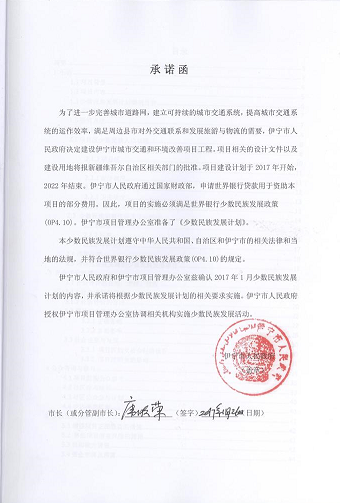 表目录表 1-1 伊宁市城市交通改善项目一览表	4表 2-1 2014年新疆维吾尔自治区、伊犁州及伊宁市人口民族构成状况	9表 2-2 项目区内的少数民族人口状况（单位：户，人）	10表 3-1 项目区人口教育状况（单位：人、%）	29表 3-2 项目区少数人口教育状况（单位： %）	29表 4-1 项目前期公众参与过程	35表 4-2伊宁市城市交通和环境改善项目少数民族社区前期公众参与的结果	34图目录图2-1 伊宁市居民出行方式所占比例	9图3-1 居民对公交系统的评价	19图3-2 居民对现状公交不满意的原因	19摘要A.项目概况新疆伊宁市城市交通和环境改善项目（二期）由交通环境改善工程、交通管理和道路安全工程、公共交通工程、机构发展技术援助四个部分组成。项目主要目的是新增主干道、巷道，建设城市交通走廊，完善现有道路、交通基础设施，升级公共交通系统，缓解交通拥堵，提高城市道路出行效率和出现安全。创造绿色、低碳、环保、安全、经济、便捷、高效、节能和可持续的城市道路交通环境，提高城市交通的关联性和通达性。B.少数民族发展计划的编制目的及方法编制少数民族发展计划的目的在于促进少数民族参与到项目的准备和实施中，确保少数民族能够从项目中获益，同时在最大可能上减少少数民族人口的贫困状况，并尽可能减少负面影响。为编制少数民族发展计划，项目办、少数民族发展计划编制小组、社会经济调查小组在2016年6月22日-7月4日及12月26日-31日开展了一系列的公众参与活动。2016年6月23日-30日期间共开展焦点座谈29次；对5个行政村，24个社区中的79位居民进行了深度访谈。2016年7月1日-4日及12月26日-31日期间与妇联、民宗局、民政局、人社局、交通局、发改委、住建局等52位关键信息人进行相关访谈；与直接或者间接项目影响者开展利益相关者研讨会6次。C.社会影响正面影响： 1）罩面处理车道巷道、修整破损路面，提高交通运行效率，缓解交通拥堵； 2）	完善道路附属设施建设，优化通行条件，保障居民出行安全；3）建立智能交通安全系统，增强行车安全，提高交管能力；4）优化公交系统软硬件设施，增强公交线路的可获得性；5）开展教育培训，提高居民安全意识；6）缓解停车压力，改善景区街道风貌；7）增加就业机会，提高少数民族居民收入水平。负面影响：1）交通管理或后期维护不当，导致项目目标无法真正实现；2）少数民族生活习惯受到影响；3）人身安全的影响；4）项目施工对当地居民生活的影响；5）项目施工影响景区周边店铺的营运；6）项目征地拆迁的影响。D.社会性别与发展项目区妇女发展现状：项目区内文盲及小学教育水平的女性比例高于男性，家务劳动主要由女性来承担。通常情况下，维吾尔族妇女不会单独外出打工，除非征得丈夫的同意。项目区内的女性参与村内公共事务的比例很低，而且通常都是丈夫不在家的时候才会去村里开会。项目对妇女的正面影响： 1）保障少数民族妇女出行安全；2）为妇女提供就业机会，增加家庭收入；3）方便妇女外出、满足生理功能需要；4）节约妇女出行成本，改善乘车环境。项目对妇女的正面影响： 1）妇女的需求被忽视；2）技能培训和交通安全宣传和培训中妇女被排除；3）环保与安全意识不强，影响项目效益。E.少数民族发展行动计划增强项目正面效益的措施：1）确保项目就业机会优先提供给少数民族及妇女；2）加强技能及知识培训；3）扶持少数民族生计发展。降低项目潜在风险的措施：1）施工安全措施；2）艾滋病及其他传染疾病防治；3）项目实施过程中的参与；4）建立草根宣传团进行安全意识教育；5）尊重当地少数民族的文化习惯。1 引言1.1项目背景伊宁市是祖国西部最大的边境开放城市，是伊犁哈萨克自治州的州府所在地，也是伊犁哈萨克自治州政治、经济、文化、交通中心，是经国务院批准的沿边开放城市，是连接霍尔果斯口岸、都拉塔口岸、木扎尔特口岸的中心城市，是新欧亚大陆桥的桥头堡和“丝绸之路”北部通道的重要物资商品集散商埠，是中国进入中亚，中亚与东亚联系的要冲。按照国家发改委规划【2014】2069号《国家新型城镇化综合试点综合实施方案》确定新疆伊宁市为国家新型城镇化综合试点城市，实施方案中提出综合推进体制机制改革创新的要求。目前伊宁市中心城区路网基本形成了环线加放射线的路网格局，道路系统骨架已基本成型，但部分干道交通环境较差，支路通行条件有限，市政配套设施不完善，部分交叉口交通组织欠优化，交通运行效率有待提高。合作区经过20多年的发展，已经初具规模，区内路网已经开发建设，但是部分道路附属设施不完善，机、非、人混行。伊犁河谷各县市旅游等特色资源有待开发，伊宁市对外联系通道严重不足，制约了伊宁市对外开放的经济发展格局，打通对外联系通道势在必行。随着城市近期规划与建设目标的实施，急需在城市总体发展战略的指导下，进一步完善城市道路网，并从加强公共交通、交通管理等措施方面，建立可持续的城市交通系统，提高城市交通系统的动作效率，以适应伊宁市新老城区的发展速度，以及与周边县市对外交通联系和发展旅游和物流的需要。伊宁市中心城区可发挥区位优势，整合交通资源，实现路网一体化、公交一体化、枢纽一体化，以伊宁为中心建立大伊宁交通综合体系。本项目总投资79233.03万元人民币，其中拟申请世行贷款65000万元（折合100 百万美元）人民币，所占比例82.04%，其余14233.03万元（折合21.90 百万美元）人民币由地方配套，所占比例17.96%。1.2项目内容伊宁城市交通改善项目建设内容包括：交通环境改善工程、交通管理和交通安全、公共交通、机构发展技术援助四个子项。1.交通环境改善工程子项：1）道路交通工程：拟建9条城市主、次干道及4个片区城市巷道；2）建设道路交通清洁维护设备系统，购置相应的城市道路交通清洁维护机械设备。 2.交通管理和道路安全工程子项：交通管理系统设施：道路交通信号灯70套，高清闯红灯抓怕违法监测摄像头63套，逆行违法监测系统18套，违法停车监测系统44套，禁止左转和右转禁止直行违法监测系统20套，高清超速行驶违法监测摄像头26套，交通诱导屏4组。3.公共交通工程子项：建设伊宁园区公交综合场站、南岸新区公交综合场站；安装150个公交车载GPS及公交IC卡系统、安装45个电子站牌；500台公交车车厢实时监控系统及一键报警系统；购置1组公交车智能调度系统扩容、充电桩、充电桩雨棚、公交场站箱变及50辆10.5m纯电动公交车、100辆12.0m混合动力公交车；公交车专用道建设，建设解放西路、北京路（安徽路-解放西路）公交车专用道，以及配套设施，建设长度2X7047.8m。表 1-1 伊宁市城市交通环境改善项目一览表1.3少数民族发展计划编制目的编制少数民族发展计划的目的在于促进少数民族参与到项目的准备和实施中，确保少数民族能够从项目中获益，同时在最大可能上减少少数民族人口的贫困状况，并尽可能减少负面影响。少数民族发展计划将阐明项目区少数民族群体的人口、社会和文化特征；少数民族群体的需求；项目对少数民族群体的影响；以及确保少数民族群体公平受益，减轻任何不利影响的措施等，这些措施包括了改善生活水平的措施、减少贫困的措施、保护少数民族文化和传统的措施、对弱势群体的扶助措施，提出缓解负面影响的行动计划。1.4本项目少数民族发展目标本项目的直接受益范围为伊宁市周边的5个街道办事处（喀赞其街道办事处、墩买里街道办事处、伊犁河街道办事处、艾兰木巴格街道办事处、萨依布依街道办事处），5个乡镇（英也尔乡、汉宾乡、巴彦岱镇、喀尔墩乡、克伯克于孜乡）。项目区内受影响民族主要以维族、汉族、哈族、回族为主，共计36761户，103511人。其中维族占47.42%，汉族占40.27%，哈族占2.9%，回族占3.54%，其他较少民族占5.87%。本项目中少数民族发展的目标在于：（1）以符合项目区少数民族传统文化、习俗的方式提供一切有关项目的信息，进行充分的沟通和协商，分析他们的需求；（2）促进少数民族参与到项目的准备和实施中，确保少数民族能够从项目中获益，同时在最大可能上减少少数民族人口的贫困状况；（3）通过采取措施和行动将项目对少数民族的潜在负面影响和风险降到最低，同时以少数民族群体可以接受的方式和方法，确保少数民族群体公平受益，增强少数民族从项目中获益的机会。1.5研究方法为编制少数民族发展计划，项目办、少数民族发展计划编制小组、社会经济调查小组在2016年6月22日-7月4日及12月26日-31日开展了一系列的公众参与活动。2016年6月23日-30日期间共开展焦点座谈29次；对5个行政村，24个社区中的79位居民进行了深度访谈。2016年7月1日-4日及12月26日-31日期间与妇联、民宗局、民政局、人社局、交通局、发改委、住建局等52位关键信息人进行相关访谈；与直接或者间接项目影响者开展利益相关者研讨会6次。2 项目区少数民族概况2.1项目区少数民族人口状况  2.1.1新疆区、伊犁哈萨克自治州、伊宁市新疆维吾尔族自治区：面积166万平方公里，位于中国西北边陲，周边与俄罗斯、哈萨克斯坦、吉尔吉斯斯坦、塔吉克斯坦、巴基斯坦、蒙古、印度、阿富汗斯坦八国接壤，在历史上是古丝绸之路的重要通道，现在是第二座“亚欧大陆桥”的必经之地。新疆首府乌鲁木齐，是中国五个少数民族自治区之一，也是中国陆地面积最大的省级行政区。现有47个民族成分，主要居住有维吾尔、汉、哈萨克、回、蒙古、柯尔克孜、锡伯、塔吉克、乌兹别克、满、达斡尔、塔塔尔、俄罗斯等民族。新疆全区辖有14个地州市，其中包括5个自治州、7个地区、2个地级市；88个县（市），其中包括32个边境县（市）、6个民族自治县、5个县级直辖市；857个乡镇，其中包括42个民族乡。截至2014年，新疆总人口共计2796.19万人，其中，汉族人口1056.26万，占总人口的37.77%；维吾尔族人口1209.47万，占总人口的43.25%；哈萨克族285.63万，占总人口的10.21%；回族149.48万，占总人口的5.35%；伊犁哈萨克州自治州：简称伊犁州、伊犁，地处新疆维吾尔自治区西部天山北部的伊犁河谷内，成立于1954年，是全国唯一的既辖地级行政区、又辖县级行政区的自治州，也是全国唯一的副省级自治州。伊犁被誉为“塞外江南”、“中亚湿岛”，“花城”。全州总面积35万平方公里，因雨量较充沛被称为中亚湿岛或塞外江南。截止2014年，伊犁哈萨克自治州总人口473.64万，其中维吾尔族人口82.28万，占总人口的17.37%；汉族人口196.75万，占总人口的41.54%；哈萨克族人口125.76万，约占26.55%；回族人口43.63万，约占9.21%；伊宁市：伊宁市位于我国新疆维吾尔自治区西北部天山支脉科古尔琴山南麓， 伊犁河谷地区的中部，是伊犁哈萨克自治州的首府。东连伊宁县，西接霍城县，南与察布查尔锡伯自治县隔河相望，北靠天山支脉科古尔琴山，是新亚欧大陆桥中西部的主要窗口。伊宁市现7乡、2镇、8个街道办事处，全市总面积755平方公里。2014 年末，伊宁市总人口 55。97万人，较上年增长 4.5%；常住人口 53.43万人，增长2.3%。其中非农业人口 36.29万 人，增长 2.4%；农业人口 19.68万 人，增长 8.6%；男性 28.03万 人， 女性 27.94万 人， 男女性别比例为 1.003： 1。 全市出生人数 1.01万人，死亡人数 0.22万 人；迁入 1.64万 人，迁出 1.24万人。暂住人口 5.23万人。全市人口出生率 8.95%，死亡率 4.16%；自然增长率 4.79%。全市出生人口政策符合率为 97.6%。全市拥有 38 个民族，其中维吾尔族 26.97万 人、汉族 20.40万人、哈萨克族2.62万人、回族 3.96万人，较上年分别增长 4.2%、5.8%、3.1%和 1.8%。维、汉、哈、回人口占总人口的比重分别为 48.19%、36.45%、4.68%和 7.08%。表2-1 2014年新疆维吾尔自治区、伊犁州及伊宁市人口民族构成状况（单位：万人，%）数据来源:2015年新疆维吾尔族自治区统计年鉴  2.1.2项目区新疆伊宁市城市交通和环境改善项目直接受益人口涉及伊宁市的5个街道办事处（喀赞其街道办事处、墩买里街道办事处、伊犁河街道办事处、艾兰木巴格街道办事处、萨依布依街道办事处），5个乡镇（英也尔乡、汉宾乡、巴彦岱镇、喀尔墩乡、克伯克于孜乡）中，涉及5个行政村、24个社区。项目区内受影响民族主要以维族、汉族、哈族、回族为主，共计67067户， 179966人。其中维族占47.42%，汉族占40.27%，哈族占2.9%，回族占3.54%，其他较少民族占5.87%。表 2-2项目区内的少数民族人口状况（单位：户，人）数据来源：乡镇/街道统计报表2.2项目区少数民族社会经济概况  2.2.1经济状况根据伊犁哈萨克自治州2015年国民经济和社会发展统计公报，2015年伊犁哈萨克自治州生产总值（GDP）1639.77亿元，比上年增长8.7%。其中第一产业456.08亿元，增长6.0%；第二产业497.01亿元，增长8.1%；第三产业686.67亿元，增长11.0%。州直属县市生产总值806.0亿元，比上年增长7.5%。其中第一产业增加值188.67亿元，增长5.4%；第二产业增加值225亿元，增长4.7%；第三产业增加值392.33亿元，增长10.6%。全州三产业比重由2014年的27.4:34.2:38.4调整到27.8:30.3:41.9，州三产业比重由2014年的23.9:30.7:45.4调整到23.4:27.9:48.7。伊犁州人均生产总值34119元，增长7.6%，州人均生产总值28318元，增长6.0%。根据伊宁市2015年国民经济与社会发展统计公报，2015年伊宁市预计实现生产总值209.9亿元，较上年增长7.6%。其中，第一产业增加值6.9亿元，下降3.1%；第二产业增加值42.9亿元，下降3.5%，其中：工业增加值16.4亿元，下降10.9%；第三产业增加值160.1亿元，增长12.9%。三次产业对经济增长的贡献率分别为1.1%、-14.4%、113.3%；拉动GDP总量分别增长0.1个百分点、-1.1个百分点、8.6个百分点。 三产结构由2014年的“3.5：26.4：70.1”变化为2015年的“3.3：20.4：76.3”。三产结构呈现“三二一”型发展态势。按全市常住人口计算，人均GDP达到38805元（折合5976美元），较上年增长5.1%。  2.2.2教育状况全州普通高中招生3.17万人，在校生9.05万人，毕业生2.88万人；普通初中招生5.05万人，在校生14.81万人，毕业生4.84万人；普通小学招生6.29万人，在校生35.18万人，毕业生5.25万人；幼儿园招生6.73万人,在园幼儿14.08万人。州普通高中招生1.93万人,在校生5.45万人，毕业生1.63万人；普通初中招生3.33万人，在校生9.59万人，毕业生3.07万人；普通小学招生4.26万人，在校生23.25万人，毕业生3.41万人；幼儿园招生4.49万人,在园幼儿9.13万人。2015年伊宁市共有学校84所，其中小学53所，普通中学30所，中等职业教育学校1所；普通中小学在校学生8.74万人；其中小学在校生5.2万人，占59.1%；全市拥有中小学专任教师7824人。小学适龄儿童入学率99.95%，初中升入普通高中的升学率96.2%。  2.2.3卫生状况年末全州拥有卫生机构3502个；卫生机构床位数21702张；卫生技术人员2.55万人。州拥有卫生机构1574个；床位数13892张；卫生技术人员1.48万人。2014年，全市拥有卫生机构269个；卫生机构床位数1435个；卫生技术人员数2502人。2015年全市新型农牧区合作医疗参合人数14.67万人，参合率99.6%。1-12月，全市参合农牧民补偿受益323304人次，平均受益面为220.38%。住院补偿27435人次，住院人均补偿2524元，较上年同期增加627元；门诊补偿295869人次，门诊次均补偿29.03元，较上年同期增加3.4元.  2.2.4 出行方式伊宁市居民出行机动化程度为 53.8%，其中公交车出行比例占 27.63%，小汽车出行比例占 18.87%（自驾占 14.41%，搭乘占 4.46%） ，摩托车出行比例2.51%； 非机动化出行比重为 46.2%，自行车与电动车比重分别为 2.72%和2.64%，步行出行比例占 40.88%。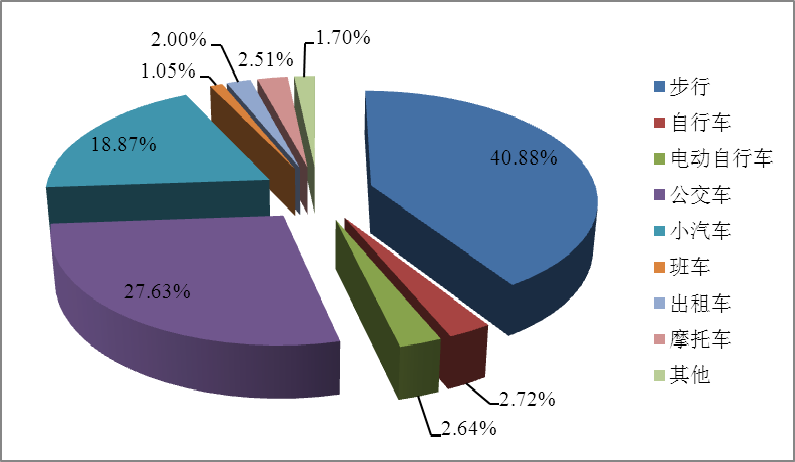 图 2-1 伊宁市居民出行方式所占比例总体上， 伊宁市居民出行主要以步行、 公交和小汽车为主； 受到天气的影响，自行车和摩托车的出行比例较低。2.3 少数民族宗教信仰及文化特征2.3.1维吾尔族维吾尔族是本项目区内最多的少数民族，维吾尔族是中国西北部的一个古老的民族，他们自称“维吾尔”其意为“团结”、“联合”。维吾尔族主要聚居在新疆维吾尔自治区天山以南的喀什、和田一带和阿克苏、库尔勒地区，其余散居在天山以北的乌鲁木齐、伊犁等地，少量居住在湖南桃源、常德以及河南开封、郑州等地。服装：维吾尔族的传统服装为，男女老少均戴四楞小花帽。男子普遍喜欢穿对襟“袷袢”（长袍），内着绣有花纹的短衫。女子喜着连衣裙，外套黑色对襟背心，戴耳环、手链、戒指、项链等装饰品，姑娘多梳小辫，现在城市居民一般穿时装。宗教信仰与语言：维吾尔族使用自己的语言—维吾尔语，该语言属于阿尔泰语系、突厥语族。历史上维吾尔族人民曾先后使用过古突厥文、回鹘文、古维吾尔文等。中华人民共和国成立后，曾经创制以拉丁字母为基础的新文字，20世纪80年代初，又恢复使用以阿拉伯字母为基础的维吾尔文。维吾尔族普遍信仰伊斯兰教，多属于逊尼派。节庆文化：传统节日有：肉孜节、古尔邦节、诺鲁孜节等。维吾尔族十分重视传统节日，尤其以过“古尔邦”节最为隆重。届时家家户户都要宰羊、煮肉、赶制各种糕点等。按伊斯兰教教规，节前一个月开始封斋。即在日出后和日落前不准饮食，期满30天开斋，恢复白天吃喝的习惯。居住与建筑风格：伊宁市维吾尔族的建筑风格既受西亚民居的影响，也受俄罗斯建筑的影响。但基本的格式是有一个开阔的院落，房前有一道宽宽的前廊，传统的维吾尔族建筑讲究七梁八柱。维吾尔族建造庭院既讲实用，也注重与环境的和谐，院内外种植桑树、榆树、杨树等，庭院内家家户户广栽葡萄、塔起棚架。居室内装饰十分讲究，室内砌土炕，墙上挂壁毯，并饰以多种花卉图案。饮食文化：饮食方面，他们以面粉、大米为主食，喜喝奶茶，佐以面粉烤制的馕。饭菜种类很多，有抓饭、肉粥、拉面、汤面、薄皮包子、烤包子、油塔子、烤肉等。喜欢吃甜瓜、西瓜、葡萄、苹果、梨、杏、石榴等水果，主要吃牛、羊肉以及鸡、鸭、鱼肉；禁食猪肉、驴肉、食肉动物及凶禽猛兽；禁食一切动物的血。 生计模式：维吾尔族主要从事农业生产，擅长种植棉花、葡萄和园艺生产，兼营牧业，有经商传统，同时传统手工业十分发达，而且具有较高的艺术水平，他们制作的地毯、刺绣、丝绸衣料、铜壶、小刀、民族乐器等，具有独特的民族风格。 通婚：维吾尔族婚姻多在本民族内缔结，一般限制与不信仰伊斯兰教的民族通婚，对于妇女尤为严格。2.3.2回族回族是本项目区内的第二大少数民族，回族信仰伊斯兰教，是中国分布最广的少数民族。通用汉语，使用汉文，但在日常用语和宗教活动用语中夹杂着阿拉伯语或波斯语词汇。项目区内的回族多通晓维吾尔文。服装：男子一般配戴无沿黑、白小帽，或白布缠头，多留连鬓胡、下巴胡；女子多戴盖头，少女戴绿色，中青年妇女戴黑色，老年妇女则戴白色。回民自古善于经商，近年来，勤劳智慧的回族人民把民族的饮食推向了全国各地，形成了特色的“拉面经济”，促进了民族经济的发展。宗教信仰：回族信仰伊斯兰教。回族穆斯林主要的宗教活动场所在清真寺，回族的清真寺职能用途比较广，作用较大，它既是回族穆斯林沐浴洁身、进行宗教活动的场所，又是举办宗教教育、传播宗教常识、培养宗教职业者的讲坛和经堂，还是回族群众政治、经济、文化以及公益事业的一个中心。回族男性一天需要去寺里做五次礼拜，女性则在家里做礼拜。节庆文化：回族的节日也同信仰该教的其他民族一样，主要有：“开斋节”、“古尔邦节”和“圣纪节”。开斋节是伊斯兰教重大而隆重的节日,在新疆地区,开斋节称为肉孜节,肉孜是被斯语,意为斋戒。穆斯林每年都要守斋一个月。封斋期间,穆斯林在日出之前都要吃好封斋饭,可以吃饱、喝足；日出后至太阳西下不准进食、喝水。斋月里,要求穆斯林克制一切私欲。小孩、老弱病人和孕妇可以不守斋。斋戒期满后,就是开斋节。古尔邦含有牺牲、献身之意。居住及建筑风格：新疆回族遍布全疆，居住特点是大分散、小集中。在建筑功能、艺术风格等方面保留本民族特色。新疆回民的典型居住形式为三合院、四合院和二进四合院。四合院由上房、厢房、下房、厨房、厕所、围墙等围合成内向性院落。回族居民大门入口与汉族类似，大、中型居民有门厅，设大门和二道门，小型的只有一道大门。饮食文化：回族笃信伊斯兰教。他们十分好客和讲究礼节，回族饮食主要以面食和肉食见长。手抓羊肉，羊杂碎，盖碗茶、面片等都是回族的特色美食。逢年过节炸“油香”、“馓子”等食品。回民很爱喝茶，招待客人时，要在茶里加上冰糖、红枣等。清真味小吃在全国享有盛誉。生计模式：由于伊斯兰教的创始人穆罕默德本身即是商人，回民自古善于经商。回族称自己的文化是“农商文化”，对于农业的依赖性相对较弱。项目区回民主要种植小麦、油菜、土豆等农作物。回民最普遍的养殖业是养羊、牛、鸡、鸭、兔等，其次是养马、驴、骡，忌养猪。婚俗：回族实行一夫一妻制。回族人主要在本民族内通婚，如果与其他民族通婚对方必须入伊斯兰教，接受回族的礼仪与习俗。回族男女青年的婚姻多由父母作主，征得男女双方同意。一般聘礼较重，聘礼以布料、衣服、首饰、现钱为主。回族妇女结婚较早，结婚年龄集中在16-19岁之间。2.3.3哈萨克族哈萨克族是哈萨克斯坦的主体民族，也是中国、 俄罗斯、乌兹别克斯坦、土耳其、蒙古国等国的少数民族。使用的哈萨克文是阿拉伯字母哈萨克文。宗教信仰及习俗：哈萨克族的宗教信仰主要是原始信仰和伊斯兰教。哈萨克族相信万物有灵，因而天、地、日、月、星宿、水火都成为崇拜的对象。节庆文化：哈萨克族主要节日有古尔邦节、肉孜节和那吾肉孜节（那吾肉孜节）。在那吾肉孜节里家家户户都要喝用肉、大米、小麦、大麦、奶疙瘩、盐、水等七种物混合煮成的“库秸”(一种美味的粥）。居住及建筑风格：由于哈萨克族主要从事畜牧业，为了适应游牧生活的需要，他们的先祖创造了一种造型别致，具有民族风格的建筑——毡房。毡房是哈萨克族民间建筑，适宜于春、夏、秋季转场搬迁的一种简易住房。毡房一般分为四种：简易小毡房，4块、6块、8块房墙的毡房。饮食文化：哈萨克族日常食品主要是面食，牛、羊、马肉、奶油、酥油、奶疙瘩、奶豆腐、酥奶酪等。平时喜欢把面粉做成包尔萨克、烤饼、油饼、面片、汤面、那仁、杰恩特等，或将肉、酥油、牛奶、大米、面粉调制成各种食品。饮料主要有牛奶、羊奶、马奶子。婚俗：哈萨克族的婚礼一般要举行三天，第一天，新郎带领伴郎还有各种贺礼前去娶亲，女方会迎接招待他们。接受亲朋好友、左邻右舍的贺喜。第二天休息一天，第三天正式娶新娘。2.4政策框架本项目少数民政发展计划的编制是以中华人民共和国少数民族的相关法律法规、新疆维吾尔自治区政府的有关条例以及世行少数民族政策（OP4.10、BP4.10）（2005年）以及移民评论（2009年）等为依据。主要政策包括中国相关法律法规及新疆维吾尔自治区的有关条例、国家扶持政策、新疆维吾尔自治区、伊犁州及伊宁市的区域发展规划以及世行政策（OP4.10、BP4.10）等。具体政策框架和主要内容见附件一。中国有关少数民族的各项政策法规和世界银行对少数民族的关注目标是一致的：即充分尊重少数民族的尊严、权力、经济和文化；注重少数民族的平等和发展，并在经济、社会、文化各项事业发展过程中给予特别关注，以维护少数民族权益，促进少数民族社会经济地位的提高。中国的政策与世界银行政策都关注少数民族社区的公众参与、协商及行动计划。在项目准备、实施以及监测等各个阶段，注重积极的以符合少数民族文化习惯的方式提供一切有关项目的信息，听取少数民族的意见、态度和期望等，获得少数民族社区的广泛支持。这要求在整个项目周期中，关注公众参与，特别是妇女、贫困人口等弱势群体，以确保其能够从项目中受益。2.5项目区正在实施的少数民族发展项目伊宁市城市交通改善项目建成后，其社会效益的实现和最大化将依托于项目区内现有的一些发展项目。咨询专家通过召开与各利益相关者的研讨会，了解到了项目区正在实施的少数民族发展项目。项目区正在实施的少数民族发展项目包括以下几类：（1）妇联负责的靓丽工程及爱心援疆等；（2）扶贫办的教育助学脱贫工程、安居住房改善工程、整村推进亮化工程、富民产业项目、金融脱贫工程等；（3）民政局负责的民生工程及社区阵地建设工程；（4）民宗委针对较少民族开展的人畜饮水工程、交通项目、种养殖类项目、科技推广及培训类项目以及对特色民俗村开展的特色村寨保护与发展项目；详情见附件二《项目区正在实施的少数民族发展项目》。3 社会评价概要2016年6月22日-7月8日、 12月26日-31日在伊宁市世行项目办及相关乡镇、村、街办、社区以及有关政府部门的大力支持和帮助下，河海大学对本次伊宁市交通改善项目中所涉及到的社区、乡镇进行了社会评价调查。3.1社会评价的目的、方法、过程3.1.1社会评价的目的伊宁市交通改善项目的目标旨在改善伊宁市整体交通状况，尤其是公共交通状况，从而改善该市交通环境，优化该市经济社会发展基础条件，提高居民出行效率的同时增加居民发展机会、提高居民生活质量。本项目社会评价的目的，旨在通过深入系统的调查研究，了解影响拟建的项目活动或受到活动影响的相关群体的期望和需求，帮助项目单位在项目的设计和实施中采取一系列的方法和措施保证各相关群体在项目中的参与（特别是看法最容易被忽视的贫困人群、少数民族、妇女或其他群体），获得直接受到项目活动可能影响的个人和群体的广泛支持，增强各相关群体从项目中获益的机会，同时避免或缓解不利影响，从而保证项目目标的实现并提升项目的社会效益。同时，社会评价还将为以后的项目监测和评估奠定基础。3.1.2社会评价的方法本项目的社会评价方法包括以下几种：（1）查阅文献：通过查阅项目建议书、可研报告、统计年鉴、农村经济社会统计年报表、“十二五”国民经济发展规划、民宗局\发改局\民政局\农牧局\妇联\扶贫办等职能部门的年度工作总结报告、培训活动总结报告等文献资料，了解项目的概况、项目区社会经济发展状况等。（2）焦点座谈：2016年6月23日-30日，召开了29个焦点座谈会。共145人参与座谈，其中女性居民59人，老年人22人（占15.1%），少数民族102人（维族90人占88.2%，哈族8人占7.9%，回族4人占3.9%）。重点了解不同群体（尤其是少数民族、妇女、老人）对项目建设的需求和看法；（3）深度访谈：2016年6月23日-30日及12月26日-31日，针对项目区的乡镇干部、教师、退休干部、宗教人士、农民、店铺老板、企业员工、家庭妇女等居民79人进行了深度访谈，其中，女性25人（占35.1%），少数民族33人（维族24人，占72.7%；哈族6人，占18.2%；回族3人，占0.9%）。主要了解受影响人的生产生活状况、项目对他们所产生的正面影响和负面影响，以及他们对项目设计和实施的看法和建议等；（4）关键信息人访谈：2016年7月1日-4日及12月26日-31日，走访了相关的乡镇/街道、村/社区，伊宁市妇联、民宗局、民政、劳动与社会保障局、教育局、交通局、农业局等市级相关机构的负责人，了解项目区的少数民族发展状况，了解各部门相关的政策和实施的项目，了解各相关部门对项目的建议；征求对少数民族发展行动计划的意见。（5）利益相关者研讨会：2016年7月1日-4日，与伊宁市、相关乡镇/街道的不同部门、项目直接、间接受影响人，就项目潜在影响以及降低风险的措施，相应的行动建议等召开了利益相关者研讨会。了解项目潜在影响以及降低风险的措施，相应的行动建议。3.2项目对少数民族影响分析  3.2.1正面影响（1）罩面处理车道巷道、修整破损路面，提高交通运行效率，缓解交通拥堵目前伊宁市中心城区路网基本形成了环线加放射线的路网格局，道路系统骨架已基本成型，但部分干道交通环境较差，支路通行条件有限，已经无法满足日益增长的交通需求。根据现场考察，伊宁市部分道路的现状问题有：1）路段较窄，四车道路分布较多，行车条件有限，上班高峰期交通拥堵情况较为严重，巷道内车辆通行极为拥堵。2）部分道路由于加铺层较薄，路面开裂、人行道面砖破损情况严重。3）道路排水状况不好，遇下雨天会产生积水；居民出行空间分布呈现中心集聚现象，周边乡镇向城市中心区聚集现象明显。周边乡镇对外出行机动化的需求较高，从而对道路交通通行条件提出了更高的要求。根据社会经济调查，部分居民均表示在上班、上学高峰期遇到交通拥挤情况。另外，道路不平整、路面积水等问题也在一定程度上造成居民出行不便。随着一些巷道使用年限的到期，路面的破损比较严重，居民陷入雨雪天气出门要走泥巴路的窘境。交通环境改善项目的实施，可以改善目前伊宁市部分路段交通拥挤、路面沉陷状况，保证车辆和行人的正常交通。改善少数民族占主体的项目区居民的出行环境；同时通过绿化带的设置降低噪音和降低灰尘，改善道路两侧居民的家庭环境卫生。巷道的路面改善以及停车场的设置，能够方面居民的出行，提高生活质量，并能够吸引更多的游人。（2）完善道路附属设施建设，优化通行条件，保障居民出行安全根据实地调查及交警大队机构访谈结果，目前伊宁市新华西路、花果山路、北京路等路段均存在如下问题：1）交通量较大，机动车、非机动车混行。2）交通管理设施及道路附属设施不完善，路段交通行驶混乱。3）交通违章现象普遍存在，并且行人过路线过宽，路中无过街安全岛，以致很难过路，造成很大的道路安全问题。4）现状道路人行道不贯通，出入口处、交叉口处多处未设置三面坡、盲道等附属设施。5）道路现状交通行驶条件较差，交通组织较为混乱，交通参与者的出行安全得不到有效的保障。根据社会经济调查（入户访谈）的结果，项目区居民因道路缺乏附属安全设施而表现出较多担忧。其需求主要表现为：完善斑马线、减速带、安全岛、安全警示牌等道路附属设施，在提高居民安全防范意识的同时，保障居民安全出行。本项目中，一体化交通走廊的建设，将逐步完善各项交通安全管理设施（诸如信号灯、标志标线、安全岛、过街天桥、地下通道等），减少路口的延误，确保行人过路安全；可以改善路口布局，减少有抵触的流向，改善路口视野；通过标画标线和增加导流岛来引导交通，同时将人车分隔开，确保交通安全，以减少事故的总数（汽车损坏/轻伤/重伤/死亡）；（3）建立智能交通安全系统，增强行车安全，提高交管能力根据社会经济调查及实地考察，居民交通安全意识淡薄与驾驶司机对交通规则的懈怠，使得项目区内出现不同程度的违章停车现象。另外，驾驶员强闯红灯以及行人翻越栏杆、非机动车车辆进入机动车道行驶、人车混行现象的存在很大程度上加重了道路管理负担。本项目在部分路段设置道路交通信号灯、高清闯红灯抓拍违法系统、逆行违法监测系统、违法停车监测系统、禁止左转和右转禁止直行违法监测系统、高清超速行驶违法监测系统、交通诱导屏等智能交通系统，通过实施动态的组织管理策略并提供及时、全面的交通信息来引导交通流的合理分布，最终提高系统的运输效率，充分发挥现有交通基础设施潜力、改善交通安全以及缓解交通拥挤，提升整个路网的通行能力；在交通管理水平提升同时，提高道路服务水平，增强行车安全性，优化城市交通，改善交通环境；（4）优化公交系统软硬件设施，增强公交线路的可获得性根据实地考察及入户访谈的结果，伊宁市现状公交存在的问题主要有：1）伊宁市公交线网布局主要集中在各主次干道，且公交重复系数较大，从而导致居民公交出行相对集中且与机动化出行空间分布较为一致，高峰时段公交出行较为拥堵；2）公交路线布局不合理，部分地区存在服务盲区。部分地区未开设绕村公交，较多村民到达公交场站距离较远，需步行、打车到站，花费时间成本较高；3）服务水平有待提高，项目区居民反映由于老年人享受免费乘车的待遇，一些司乘人员对老年人乘车态度不好，甚至还有拒载行为。4）公交软件设施较为落后，目前正在运行的私人公交，车厢小，容载量不够，限制了公交运行能力的提高。居民对现状公共交通系统表示满意的比例为 25.13%，对公交系统表示不满意和认为公交系统一般的比例分别占 27.12%和 47.76%。 居民对现状公交不满意的原因主要是公交的准点性较差和缺少合适的公交线路。图3-1 居民对公交系统的评价图3-2 居民对现状公交不满意的原因（数据来源：伊宁市综合交通体系规划研究报告）随着社会经济的发展，各种商贸活动增多，城乡之间的联系更为密切，居民对公交线路向城郊延伸、公交软硬件设施提升的需求也越来越高。本项目中公共交通子项建设主要从公交枢纽站、公交车首末站及购置公交车辆等方面展开。软件方面：公交车载GPS系统、IC卡系统、公交车厢实时监控及报警系统、公交电子站牌系统、公交职能调度系统的建立与完善，将大幅度改善公共交通出行条件，为群众提供安全可靠、方便周到、经济舒适的公共交通服务，从而充分发挥公共交通运量大、价格低廉的优势，引导群众选择公共交通作为主要出行方式。硬件方面：通过延伸公交线路、增加公交车数量、优化公车服务质量、路段拓宽等，增强公交线路服务的可获得性，使项目区内的居民获益。 （5）开展教育培训，提高居民安全意识道路的安全性的问题除了与道路狭窄、路况较差、管理不到位等原因外，也与其人们的安全意识有关。根据现场考察与实地调查，项目区内的路人随意穿行马路，是道路不安全的重要原因。因此，项目实施后，一方面通过合理设置过路通行设施、配置清晰的交通引导标志设置增强安全性外，同时，结合项目区内的各类培训与教育开展遵守交通规则的安全教育，多渠道、措施宣传交通道路安全，提高人们的安全意识。（6）缓解停车压力，改善景区街道风貌喀赞其片区随着片区内居民生活水平的不断提高，家用小汽车的保有量逐渐增大，部分居民停车在巷道车行道旁，严重影响了其他车辆及行人通行；区域内通行的小型旅游巴士也长期无固定停车场，与旅游马车一起停放在喀赞其景区入口处，影响了景区街道整洁的风貌。本项目在喀赞其片区拟建停车面积约为3666m2，可供大约125辆车辆停放，能够有效缓解喀赞其片区停车难问题，减少车辆停放对街道的占用，使居民出行更加方便与安全，减少交通事故发生的概率。（7）增加就业机会，提高少数民族居民收入水平项目的施工和建成后的交通道路管理中会提供578个非技术就业机会，从而会短期内增加项目区内人口的非农就业机会。这些非技术就业岗位中的231个（40%）会优先提供给当地的少数民族和妇女及贫困人口。交通环境改善后，可以增加居民的发展机会，一方面基础设施的改善可以吸引部分企业进行投资，增强项目区居民的就业机会；另一方面，交通环境改善后增加人流物流量，提升当地旅游服务水平，推动当地富有民族特色的旅游业发展，提高少数民族居民的收入和生活水平。  3.2.2负面影响（1）交通管理或后期维护不当，导致项目目标无法真正实现道路网系统、内外交通衔接系统等重点在于设施建设，这些交通设施的建设为改善交通提供了物质基础，然而如何利用这些设施，充分发挥其使用效率，促进交通流的畅通，则需依赖于交通管理。交通管理与交通建设是同等重要的，只有两者有机结合、相辅相成，交通系统的运输效率才能充分发挥。虽然伊宁市交通改善项目建成后，道路等硬件基础设施问题会得到解决，但确保项目真正发挥应有的效益，加强交通的管理和后期的维护是至关重要的。目前，项目区内的交通管理还存在技术上、制度、管理水平以及观念上的诸多问题，这些问题都会影响项目目标的实现。（2）少数民族生活习惯受到影响在施工期间，由于有多民族的技术人员以及工人参加到项目的建设中，他们在饮食、日常生活习惯等方面可能与当地维吾尔族、回族有较大差异，有可能使当地少数民族感觉不适，甚至在生活习俗方面发生冲突。（3）人身安全的影响一方面，施工期间施工人员的人身安全存在隐患。另一方面，一些路段路过学校，目前一些道路本来就狭窄，一旦开始建设，学生上学和放学的安全和通行便利都会受到影响。其次，施工期间，施工车辆通行等可能给当地群众特别是儿童和老人人生安全构成威胁。此外，由于项目实施后，由于路况得到改善，一些过往车辆车速过快，而部分道路通过村庄，因此对行人尤其是儿童的人身安全造成隐患。（4）项目施工对当地居民生活的影响项目实施施工期间将给居住在项目区域及其附近的居民带来以下不利影响：1）居民受到出行不便、交通不畅等影响，最重要的是对人们的上班和上学造成影响；2）工程施工期间会产生噪声污染，主要是由于砂石料与混凝土和系统、开挖爆破作业，以及机械设备运转和机动车辆行驶等。（5）项目施工影响景区周边店铺的营运项目施工需要机械作业和运输建筑材料，在喀赞其片区巷道、停车场施工期间，机械操作、施工作业和施工车辆的噪音在一定程度上会影响顾客进出商店和干扰店主和附近居民日常休憩，影响正常的交易活动；景区车辆可能由于道路施工而无法顺畅通行，导致对景区周边店铺的日常经营产生负面影响，从事这方面工作人员的生计收入可能会受到一定的影响。因此项目的施工应尽量避开景区旅游旺季，将对景区商铺可能产生的影响降低到最小。（6）项目征地拆迁的影响根据调查，本项目中的交通环境改善及公共交通工程子项目均涉及征地拆迁，可能引发征地拆迁补偿价格、征地拆迁政策、征地拆迁程度和补偿款发放等问题。项目征地拆迁影响范围内，交通环境改善工程子项目永久征地142.67亩，其中耕地48.12亩，林地77.94亩，宅基地1.875亩，水塘14.735亩，影响3个乡镇/街道、3个村的6户28人。征收土地影响1户7人；房屋拆迁375㎡，影响6户28人。其中维吾尔族23人，占82%。公共交通工程子项目永久占用国有农地40亩，影响1个乡镇/街道、1个村的2户8人，全部为汉族。3.3社会性别与发展3.3.1 项目区妇女社会经济概况少数民族发展计划编制小组在2016年6月23日-30之间对项目区内217位居民，其中妇女84人（占38.71%），进行了焦点组座谈与深度访谈。在此过程之中，获悉项目区内妇女的教育情况、家庭分工状况、普通话情况以及公共事务参与情况。1.教育状况调查结果显示，项目区内文盲及小学教育水平的女性比例高于男性，女性文盲比例（1.8%）高出男性0.9个百分点；只接受过小学教育水平的女性比例（7.8%）高出男性1.3个百分点。受过初中及以上教育的男性比例明显高于女性，接受过初中教育的男性（31.8%）高于女性（19.4%）；接受过高中/中专教育的男性（13.8%）高于女性（6.0%）7.8个百分点；接受过大专以上教育的男性高于女性4.6个百分点。表 3-1 项目区人口教育状况（单位：人、%）从不同民族的受教育程度来看，维族、汉族、回族及哈族的男性受教育程度均高于女性，汉族女性接受初中及以上教育的比例高于其他民族女性。拥有小学教育程度的回族（48.2%）及哈族（46.5%）女性比例较高，回族与哈族女性中接受初中教育的女性分别占31.1%、28.2%，均低于维族（45.7%）和汉族（47.6%）。汉族女性接受高等教育的人数比例最高；表3-2 项目区少数民族人口教育状况 （单位：%）2.性别分工状况根据实地调查及访谈的结果，项目区内，农业生产通常以男性为主，维吾尔族的妇女通常都不会去地里做农活，除非农忙时才会去，如果男性外出务工，家里的地一般会租给其它人来种。家务劳动则主要由女性来承担。通常情况下，维吾尔族妇女不会单独外出打工，除非征得丈夫的同意。项目区内，一些维吾尔族和回族的妇女参加了培训，从事刺绣等手工艺，在家里面制作手工艺，即不耽误做家务劳动也不耽误照顾家庭其它成员。而且其获得的经济收入是家庭收入结构中较为重要的部分。3.普通话根据社会经济调查及访谈，项目区内的回族和汉族在日常生活中使用频率最多的语言为汉语，其次是维吾尔语。男性使用维吾尔语的频率要稍高于女性。维吾尔族日常生活中使用频率最多的语言为维吾尔语，其次是汉语。4.公共事务参与状况访谈和焦点组座谈的结果显示，项目区内的女性参与村内公共事务的比例很低，而且通常都是丈夫不在家的时候才会去村里开会，如果丈夫在家，70%以上的女性认为应该丈夫参加。而且即使参加，也很少表达想法。3.3.2 项目对妇女的影响1．项目对妇女的正面影响根据焦点组座谈、关键信息人访谈以及深度访谈的结果，项目的建设及运行将使少数民族妇女从中受益。项目的建设和运行将有助于改善少数民族妇女出行环境，保障少数民族妇女出行安全，为妇女提供就业机会等。具体而言，项目将从以下几个方面对少数民族妇女产生正面影响：（1）保障少数民族妇女出行安全少数民族妇女是家庭劳务的主要承担者，家庭事务琐碎，主要负责每日外出采购、接送小孩、上班等，交通拥挤、人车混行、交通管理疏忽等情况都会给妇女出行埋下安全隐患。本项目通过道路拓宽可以改善人、车、非机动车混行的局面，缓解交通拥堵，保证车辆和妇女的正常通行；通过安装交通管理设施，可以进一步提升交通管理能力，给少数民族妇女提供安全、高效、规范的出行环境，保障少数民族妇女出行安全。（2）为妇女提供就业机会，增加家庭收入项目在施工和运行期间，会为当地劳动力提供一定的技术和非技术的就业机会，从而会短期内增加项目区内人口的非农就业。实施机构将确保这些就业岗位中的40%提供给包括少数民族、妇女和贫困群体在内的弱势群体。交通环境改善后增加人流物流量，提升当地旅游服务水平，推动当地富有民族特色的旅游业发展，可以增加少数民族妇女的就业机会。同时，一些少数民族妇女可以通过制造民族手工艺品等来提高家庭的经济收入。（3）方便妇女外出、满足生理功能需要根据社会经济调查，伊宁市少数民族家庭中，男人多外出打工，女人负责在家照顾老人、小孩，因此少数民族妇女外出活动较多。由于公共厕所少、配套设施不完善等原因造成的少数民族妇女生理问题得不到解决，会给外出活动带来较多不便。本项目中新建的10座公共厕所，将在改善城市环境、方便少数民族妇女出行等方面发挥较大作用。（4）节约妇女出行成本，改善乘车环境根据社会经济调查，项目区内少数民族妇女在无公交换乘情况下会选择“打黑的”到达目的地，司机资质得不到保障并且车价也较贵。此情况不仅将少数民族妇女人身安全置于隐患之中，更会增加少数民族妇女的出行成本。此次，公共交通工程子项通过新建公交首场末站、枢纽站、购置公交车、安装智能公交系统等增加公交系统的通达性和舒适性，为少数民族妇女创造良好乘车条件同时节约交通成本。2.项目对妇女的潜在风险：根据社会经济调查以及焦点组座谈和各级机构参加的研讨会结果，项目虽然会使女性受益，但如果项目的设计、实施以及运行管理中，缺乏社会性别的敏感性，则项目也存在着使女性从项目中获益降低或被排除的潜在风险。主要风险表现在以下几个方面：（1）妇女的需求被忽视受维吾尔族和回族传统文化和习俗的影响，维吾尔族和回族的女性一般在较小年龄成家，因此维吾尔和回族对女性的受教育不重视。这一状况导致，人们（包括女性自己）也往往认为女性的素质不高，在家庭内重大事务还是公共事务的参与能力不高。这种认识往往会导致项目在设计阶段、实施阶段以及运行管理中不考虑妇女的需求和建议。例如，项目设计中妇女的需求被忽视；在发放补偿款中，一些妇女由于不被认为是家庭户主，而无法签字领取征地补偿款；项目施工期间，排斥女工或者女工的权利不能得到保护。（2）技能培训和交通安全宣传和培训中妇女被排除项目区内的维吾尔族和回族的妇女虽然外出务工的比例较低，但是她们可以在家里从事手工艺制作，而且事实表明，一些家庭中，这些收入来源已成为家庭经济收入中重要的组成部分。因此她们也应该是技能培训的重要目标群体。然而，由于1）项目区内维吾尔族和回族的妇女承担着绝大部分的照顾家庭内的其他成员以及家务劳动的责任；2）这些妇女中的大部分受教育程度较低，接受培训的能力有限；3）一些妇女听不懂普通话。因为上述这些因素，如果一些技能培训在培训时间、培训地点、培训方式等方面没有考虑到妇女的需求，可能导致一些妇女可能会无法获得技能培训。同时，由于同样的原因，妇女也容易成为交通安全宣传和培训中被忽略的群体。（3）环保与安全意识不强，影响项目效益根据社会经济调查，项目区内少数民族妇女交通安全意识较为缺乏，不遵守交通规则的情况大有存在，每年各社区/村庄都会派专人开展相关的安全督导活动来培养居民交通安全意识。妇女既是家庭劳务的主要承担者，又是项目直接受益者，女性交通安全意识的薄弱，在一定程度上会影响项目综合效益的发挥。4公众咨询与参与4.1项目前期公众参与项目前期，少数民族发展计划编制小组通过焦点小组座谈会、深度访谈、关键信息人访谈、利益相关者研讨会等方式了解项目受影响范围内的居民，尤其是少数民族居民对项目的意见、需求。同时，在与民族与宗教事务委员会等机构召开关于项目与少数民族问题的讨论，了解项目区少数民族群体构成、社会文化特征，以及项目对少数民族的正负面影响。之后，征询了各利益相关者关于项目潜在影响、风险等对应的行动建议进行沟通。此次公众参与的主体主要包括项目区内居民、村委会、社区层面的组织，各级项目办，民宗局、交通局、人社局、妇联等相关机构。具体的公众参与内容见表4-1。（1）项目相关信息告知、公示。1）2016年3月-2016年6月，可研编制单位对项目受影响人、村干部、工程技术人员等介绍项目背景及目的，听取以上人员意见。对现场进行查看，为可行性研究报告的撰写做准备。2）2016年4月，伊宁市人民政府办公室下发《关于成立世行贷款新疆伊宁市城市交通和环境改善项目领导小组的通知》，通知中公布了小组组成人员名单以及下设办公室，以及办公室的组成人员和负责工作。3）2016年5月，世行预鉴别团来到伊宁市，通过座谈、实地查看、走访询问的方式进一步了解与项目相关的情况。4）2016年6月-2016年7月，社会评价与移民小组对移民的安置意愿进行了调查了解，调查内容主要包括移民对该项目的了解程度及态度、征地补偿款的分配、拆迁安置意愿、生产生活的恢复措施等；对各子项目的社会影响、效益，各利益相关者的需求等开展了调查。5）2016年5月以来，伊犁州人民政府、伊犁州发展和改革局、伊宁园区等相关部门网站、市广播电视台、伊犁日报对项目的相关信息进行了公示。6）2016年6月-7月，环评单位通过发放问卷、实地勘察等途径开展了外业工作，并在6月24日进行了第一轮公示。（2）焦点座谈。2016年6月23日-30日，召开了29个焦点座谈会。共145人参与座谈，其中女性居民59人，老年人22人（占15.1%），少数民族102人（维族90人占88.2%，哈族8人占7.9%，回族4人占3.9%）。重点了解不同群体（尤其是少数民族、妇女、老人）对项目建设的需求和看法；（3）深度访谈。2016年6月23日-30日及12月26日-31日，针对项目区的乡镇干部、教师、退休干部、宗教人士、农民、店铺老板、企业员工、家庭妇女等居民79人进行了深度访谈，其中，女性25人（占35.1%），少数民族33人（维族24人，占72.7%；哈族6人，占18.2%；回族3人，占0.9%）。主要了解受影响人的生产生活状况、项目对他们所产生的正面影响和负面影响，以及他们对项目设计和实施的看法和建议等；（4）关键信息人访谈。2016年7月1日-4日及12月26日-31日，走访了相关的乡镇/街道、村/社区，伊宁市妇联、民宗局、民政、劳动与社会保障局、教育局、交通局、农业局等市级相关机构的负责人，了解项目区的少数民族发展状况，了解各部门相关的政策和实施的项目，了解各相关部门对项目的建议。（5）利益相关者研讨会。2016年7月1日-4日，与伊宁市、相关乡镇/街道的不同部门、项目直接、间接受影响人，就项目潜在影响以及降低风险的措施，相应的行动建议等召开了利益相关者研讨会。了解项目潜在影响以及降低风险的措施，相应的行动建议。表 4-1 项目前期公众参与过程4.2社区参与结果在项目准备期间，项目办会同少数民族发展计划编制单位、社会评价编制单位、移民安置计划编制单位以及环境管理计划编制单位等，在少数民族社区进行了前期的、无限制的、充分的知情协商和公众参与，充分听取了少数民族社区居民对项目的看法、态度、需求和建议，并与伊宁市民宗局、妇联、民政局、农牧局、教育局、相关乡镇/街道、相关村委会/社区等进行沟通，同时征求阿訇等宗教人事的意见和看法，在此过程中与可研编制单位、项目实施机构进行沟通和反馈，将少数民族的需求和建议融入到项目的设计中。根据调查，项目区内被调查居民100%支持项目的建设。但希望项目在施工期间要降低对居民、出行等影响。通过上述的少数民族社区公众参与活动，旨在使少数民族的潜在负面影响和风险降到最低，同时以少数民族群体可以接受的方式和方法增强少数民族从项目中获益的机会。有关少数民族社区参与活动的结果见表4-2。表 4-2伊宁市城市交通和环境改善项目少数民族社区前期公众参与的结果4.3社区公众参与计划据统计资料可知，2015年伊宁市共发生交通事故17000余起，其中电动车交通事故9000余起，死亡8人，交通文明安全宣传迫在眉睫。利用项目区内已有的社区管理组织和社会组织，让众多居民，特别是少数民族、妇女、贫困、老年人群体广泛参与对交通安全活动的设计、组织、实施、管理、监督的全过程，不仅可以培养安全意识，更可以提高居民公共参与的积极性。1.社区安全意识教育小组   （1）目标：宣传交通安全知识，促进居民安全出行意识培养监督村/社区居民交通出行行为制定鼓励措施，开展教育活动工作内容制定社区参与手册开展公众宣传教育活动/村庄监督建立激励措施实施建立信息反馈机制（3）组织实施    试点工作将建立在现有的社区组织之上，如“妇女团体”、“草根宣传团”等。在受项目影响的5个行政村，24个社区设置8个安全教育小组，每一个小组至少由五个村民代表组成，其中30%应为女性。每个团队成员都是由当地政府补贴人民币每月600元（约95美元按2016的汇率），每个团队将获得每年5000元的公益活动基金。团队成员任期为两年至三年，可以服务内容不超过2项。4.4申诉抱怨机制本项目的申诉渠道包括国家政府层面的申诉渠道，这些申诉渠道是独立于项目之外的，由各级政府职能部门，公检法机构等组成；以及本项目特有的申诉渠道，由本项目的实施机构组成。适用于本项目的申诉渠道主要包括以下几个方面：1.项目办和实施机构。项目办和项目实施机构作为项目的直接承担者，是受影响人能够直接接触到的申诉渠道，可以受理任何的申诉问题，如果超出其职权范围内，项目办和实施机构需告知其它有权处理的申诉渠道，项目实施机构可能与行政主管部门有所重叠，例如负责项目征地拆迁的国土、住房建设部门既是项目的实施机构，也是行政主管部门。2.外部监测单位和世行。外部监测单位主要是在定期的监测中收集各自监测范围内存在的问题，是一个有局限性、不易接触到的申诉途径；世行也是一个不易接触到的申诉途径，这两个机构在接到申诉后，也需要和项目办进行沟通，最终由项目办按照政策规定来解决。3.村委会（居委会）。村委会（居委会）是最容易被受影响人接触的申诉途径，主要能解决的申诉是关于一些发生在村级（社区）内部的矛盾，另外，村委会（居委会）可以作为向上反映问题的一个渠道。4.信访部门。信访也是一个能被受影响人广泛接触的渠道，并且能够接受的投诉内容比较广泛，但信访或多或少也只是提供一个收集申诉信息和解决问题的平台，通过正式的文件将申诉转送给政府的各个部门或者组织各个部门进行协商处理，各种申诉问题最终的解决还是要依靠项目办、行政主管部门和法院，但信访可以将申诉问题向政府高层转达，引起各方面对问题的重视。5 少数民族发展计划5.1增强项目正面效益的措施 1.确保项目就业机会优先提供给少数民族及妇女（1）及时公开项目实施过程中产生的就业机会；（2）项目实施期间将会产生825个就业岗位，其中非技术型就业岗位578个，项目办、施工单位、各区社保局应相互配合，确保231个（40%）非技术就业机会优先提供给包括少数民族、妇女、贫困等弱势群体，保障少数民族及妇女就业；（3）保障少数民族在用工过程中的权利与利益；（4）确保工作环境及条件符合少数民族传统风俗和习惯，确保少数民族妇女同工同酬，保护少数民族劳动权益。2. 加强技能及知识培训(1)为5个行政村，24个社区的维族聚居区少数民族妇女提供具有地方特色的工艺品培训；(2)创造良好的循环创收模式为少数民族妇女提供最终产品的采集和就业服务；3. 扶持少数民族生计发展(1) 巴彦岱镇新村棚圈建设项目:项目资金64万，计划建设80座棚圈，80座青贮窖，80户受益。根据其中每座棚圈补助少数民族发展资金5000元，每座青贮窖3000元；巴彦岱镇新村养殖类项目：项目资金568万元，引进生产牛166头，每户补助1头，每头补助1万元。引进育肥羊600只，每户补助10只，每只补助1000元。其产生的经济效益按照投资分红方式计算，每年可为328户受益户带来至少40万元收入，平均每户增加收入1200元；(2) 都来提巴格特色村寨项目: 少数民族发展资金330万元，对具有维族特色传统民居进行修缮，带动当地农家乐等旅游业发展，带动就业150户，人均年收入提高1000-1500元；(3) 喀尔墩乡回族民俗村保护项目、墩买里街道“香馕一条街”保护项目: 申请少数民族发展资金，对民俗村、风情街进行重点保护；(4)喀尔墩乡英阿亚提村少数民族技能培训项目：申请上级补助资金65万，对村内具有劳动能力的男性（16-50岁）及女性（16-40岁）进行技能培训；5.2 降低项目潜在风险的措施1. 施工安全措施(1)运用低噪声技术与噪声标准降低噪声影响；(2)加强施工现场管理，如建立车辆出入与停车登记；(3)项目施工应分阶段进行，施工应避开少数宗教活动或节日；(4)在附近村庄建立“不准鸣笛”标志；(5)施工安全管理应根据中华人民共和国的国家安全法律法规；2. 艾滋病及其他传染疾病防治（1）包括艾滋病毒/艾滋病/性病和其他传染病在内的条款纳入合同招标文件；（2）对建筑工人、服务提供商、开发区员组织开展公共卫生与预防艾滋病教育活动；（3）制定维护建筑工人健康的措施（例如，如避孕套等防护装备将提供给工人）；（4）借助小册子、海报、画册对工人和当地社区，开展艾滋病毒/艾滋病防治教育活动3. 项目实施过程中的参与（1）确保当地居民参与交通安全意识培训；（2）在社区和学校开展交通安全、公共卫生意识培训和教育活动；（3）交通安全和环保意识的宣传材料分发到当地社区；（4）如有必要，开展公交收费听证会，确保当地人民参与听证；4. 建立草根宣传团进行安全意识教育（1）在项目影响区（5个行政村，24个社区）建立草根宣传团；（2）定期对居民的交通安全意识、环保意识进行宣传，培养居民安全出行意识；（3）普及交通规则，促进居民规范出行；（4）开展相关活动，促进居民参与。5. 尊重当地少数民族的文化习惯（1）民宗局负责向施工单位开展相关民族文化习俗方面的教育，避免引起纠纷；（2）施工营地要与民居分开，减少生活、娱乐活动方面的交叉；（3）尊重少数民族施工人员意愿，可以单独设灶；（4）在施工前对施工单位开展相关民族文化习俗方面的教育，避免引起纠纷。5.3机构能力建设1. 加强机构能力建设（1）加强对项目机构领导人员系统知识培训，提高管理水平和决策能力，促进项目顺利实施；（2）建立科学管理体系，明确职责规范，实行严格考核，实行工作责任制；（3）加强村/居委会自组织的建设与管理。2. 项目管理（1）项目管理办公室负责实施少数民族发展报告；（2）性别和种族分类的数据将被收集,确保监测评估报告质量；（3）贷款咨询部招聘国际、国内的社会发展/性别顾问。5.4资金来源及预算由于本项目的受益群体大部分是少数民族群体，减缓对其影响或促进以其文化适应的方式受益的措施已经融入了可研报告。伊宁城市交通改善项目少数民族发展计划实施过程中所需资金主要来自项目预算（包括移民安置计划预算、环境管理计划预算等），各级政府财政，相关部门的专项资金以及社会筹集资金。具体的资金预算请见附件三《伊宁市城市交通改善项目少数民族发展行动计划》。6监测与评估为确保少数民族发展计划得到有效的执行并达到预期目标，有必要对其实施情况进行监测和评估。少数民族发展计划监测与评估的方法、内容、机构及监测评估周期等详见附件四《伊宁市交通改善项目监测与评估大纲》。少数民族监测包括内部监测与外部监测。少数民族发展计划的内部监测由项目办来实施。少数民族发展计划的外部监测将委托独立机构对整个项目的少数民族发展活动进行年度监测，直到项目完工。少数民族内部监测每年两次，外部监测每年一次；并编制少数民族发展计划外部监测报告。少数民族发展外部监测评估费用纳入工程预算。附件附件一：现行少数民族政策框架附表 1 中国、新疆维吾尔自治区以及世界银行有关少数民族政策框架附件二：项目区正在实施的的少主民族发展项目附表 2 项目区正在实施的的少数民族发展项目附件三：伊宁市城市交通改善项目少数民族发展行动计划附表3 伊宁市城市交通改善项目少数民族发展行动计划附件四：伊宁市交通改善项目监测与评估大纲附表 4 伊宁市交通改善项目监测与评估大纲附件五：田野调查照片序号项目名称项目内容项目内容备注1交通环境改善a.道路交通公共工程城市主、次干路拟建9条城市主、次干道路，道路总长7.4km1交通环境改善a.道路交通公共工程城市巷道拟建4个片区的城市巷道，巷道总长34.5km。1交通环境改善b. 道路交通清洁维护设备系统b. 道路交通清洁维护设备系统为保证道路的清洁和维护，需购置相应的城市道路交通清洁维护机械设备2交通管理道路安全工程交通管理系统设施交通管理系统设施道路交通信号灯70套，高清闯红灯抓怕违法监测摄像头63套，逆行违法监测系统18套，违法停车监测系统44套，禁止左转和右转禁止直行违法监测系统20套，高清超速行驶违法监测摄像头26套，交通诱导屏4组3公共交通工程a.伊宁园区公交综合场站a.伊宁园区公交综合场站40亩，建设用地30亩，预留用地10亩3公共交通工程b.南岸新区公交综合场站b.南岸新区公交综合场站40亩3公共交通工程c.购置纯电动、混合动力公交车c.购置纯电动、混合动力公交车50辆纯电动公交车及100辆混合动力公交车3公共交通工程d.安装45个电子站牌d.安装45个电子站牌/3公共交通工程e.安装150个公交车载GPS及公交IC卡系统e.安装150个公交车载GPS及公交IC卡系统/3公共交通工程f.500台公交车车厢实时监控、一键报警系统f.500台公交车车厢实时监控、一键报警系统含高清摄像头、终端、通信卡、视频监控软件3公共交通工程g.购置1组公交车智能调度系统扩容g.购置1组公交车智能调度系统扩容/3公共交通工程h．购置充电桩、充电桩雨棚、公交场站箱变h．购置充电桩、充电桩雨棚、公交场站箱变充电桩（30KW13个，120KW25个）、充电桩雨棚1000m2、公交场站箱变7处3公共交通工程i.公交车专用道建设，i.公交车专用道建设，建设解放西路、北京路（安徽路-解放西路）公交车专用道，以及配套设施，建设长度2X7047.8m。地区总人口维吾尔族维吾尔族汉族汉族哈萨克族哈萨克族回族回族其他民族其他民族地区总人口人数占比人数占比人数占比人数占比人数占比新疆维吾尔族自治区2796.191209.4743.251056.2637.77285.6310.21149.485.3595.353.41伊犁哈萨克自治州473.6482.2817.37196.7541.54125.7626.5543.639.2125.225.32伊宁市55.9726.9748.1920.436.452.624.683.967.082.023.61乡镇/街道村/社区总户数总人口男性人口女性人口维族汉族哈族回族喀尔墩乡3个行政村，英阿亚提村、花果山村、东梁村18017346398833586611294126205英也尔乡5个行政村，牧业村、界梁子村、六七段村、阿拉木图亚村、英也尔村69701651691127404121061546439753汉宾乡5个行政村，汉宾村、发展村、巴什库勒克村、墩买里村、英买里村64841780690498757131763383528719巴彦岱镇7个行政村：巴彦岱村、新村村、墩巴扎村、三段村、铁厂沟村、干沟村、苏阿拉木图村16852421331590515328153041093128122186克伯克于孜乡2个行政村，团结村、克伯克于孜村12654821254522764339145129135喀赞其街道4个社区，莫伊克社区、喀赞其社区、托特杜康社区、博斯坦社区404912252627459781169027612099墩买里街道5个社区，友好街社区、玛勒巴扎社区、萨伊巴格社区、新华西路社区、协尔海伊其社区7523176709433823763877353670840伊犁河街道4个社区，巴依阔恰社区、胡木旦买里社区、九号小区、萨依库尤鲁西社区3731109345857507777492581279221艾兰木巴格街道6个社区，艾兰木巴格社区、托乎了科瑞克社区、天山社区、阿勒吞乐克社区、英阿亚提小区社区、萨伊买里社区83852285112029108229405970011641611萨依布依街道5个社区，阿合买提江路北社区、乌斯塘布依社区、英买里社区、斯大林街社区、十户街社区10007276371385213785290121339547554合计合计670671799668804481022896685754868147323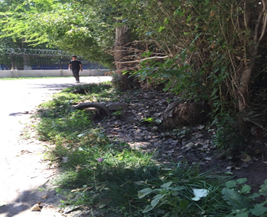 人行道窄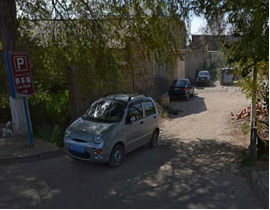 车辆乱停放教育程度男性男性女性女性合计合计教育程度人数占比人数占比人数占比文盲20.941.862.8小学146.5177.83114.3初中6931.84219.411151.2高中/中专3013.8136.04319.8大专及以上188.283.62611.9教育程度维族维族汉族汉族回族回族哈族哈族教育程度女性男性女性男性女性男性女性男性文盲4.30.61.20.14.21.24.71.7小学24.531.424.725.148.249.146.548.8初中45.741.947.647.931.132.328.224.5高中/中专16.717.116.916.89.19.714.318.2大专及以上8.899.610.17.47.76.37.2类型时间调研地点参与人员备注项目相关信息告知与公式2016年3月-2016年6月受影响村/社区项目受影响人、村干部、工程技术人员介绍项目背景及目的，听取以上人员意见；对现场进行查看，对可行性研究报告的撰写做准备项目相关信息告知与公式2016年4月伊宁市人民政府办公室市内各个区管委会、各乡（镇）人民政府、街道办事处等相关部门公布项目领导小组成员名单以及下设办公室，以及办公室的组成人员和负责工作项目相关信息告知与公式2016年5月受影响的村/社区世行鉴别团、相关机构负责人、乡（镇）干部通过座谈、实地察看、走访询问的方式进一步了解与项目相关的情况项目相关信息告知与公式2016年6月-2016年7月受影响的村/社区河海大学、伊宁项目办、项目区受影响人开展公众咨询；了解项目区受影响群体的需求、基本情况、征地补偿情况；对各子项目的社会影响、效益，各利益相关者的需求等开展了调查项目相关信息告知与公式2016年5月网站、报纸等项目区所有村民伊犁州人民政府、伊犁州发展和改革局、伊宁园区等相关部门网站、市广播电视台、伊犁日报对项目的相关信息进行了公示项目相关信息告知与公式2016年6月-7月相关受影响的村/社区环评单位、相关机构、受影响居民开展外业调查工作，并就环境影响进行第一轮公示焦点座谈2016年6月23日-30日受影响村/社区开展焦点座谈会29次，参与人员共145人，其中女性59人（占40.9%），少数民族102人（占70.3%），老年人22人（占15.1%）；重点了解不同群体（尤其是少数民族、妇女、老人）对项目建设的需求和看法；深度访谈2016年6月23日-30日， 12月26日-31日受影响村/社区对5个行政村，24个社区79人开展深度访谈，其中，女性25人（占35.1%），少数民族33人（占46%），老年人10人（占13.8%）；主要了解受影响人的生产生活状况、项目对他们所产生的正面影响和负面影响，以及他们对项目设计和实施的看法和建议等；关键信息人物访谈2016年7月1日-4日，12月26日-31日村/社区干部、各机构负责人妇联、民宗局、民政局、人社局、交通局、发改委、住建局、教育局、公交公司以及相关街道、村委会/社区居委会等关键信息人访谈53人次；了解项目区的少数民族发展状况，了解各部门相关的政策和实施的项目，了解各相关部门对项目的建议利益相关者研讨会2016年7月1日-4日伊宁市项目办直接或者间接项目影响者，包括少数民族男性、女性、贫困居民等；执行机构、实施机构、项目办、设计机构；相关的政府组织了解项目潜在影响以及降低风险的措施，相应的行动建议主要活动主要活动时间参与者主要意见和建议公众参与结果少数民族社区发展1、通过社区座谈、社区居民深度访谈和焦点组座谈，结合项目的建设推动少数民族社区发展的需求和建议2016年6月23-7月4日，12月26-31日项目办、伊宁市建设局、世行社会与发展咨询专家、少数民族发展计划及社会评价编制单位、少数民族社区书记对天山后街、胜利路、斯大林西街、斯大林东街、北环路等5条道路进行升级改造，打通道北纬三路延伸段，改善城市交通生活。对斯大林路片区、解放路片区、南市区片区、喀赞其片区等4个片区的巷道进行升级改造，打造生态、宜居的城市生活环境。通过对这些项目的拟建，建全和完善伊宁市道路网结构，并与现有的城市道路交通系统相衔接，为城市发展创造方便快捷的道路交通体系，为城市开发建设和招商引资打下坚实的基础。经过与伊宁市项目单位、伊宁市世行办、民宗局的沟通和协商，项目单位通过建设主、次干道路、城市巷道、停车场、交通走廊、交通管理设施等改造来改善现有的城市道路交通系统，为城市开发建设提供条件。同时，相关政府机构也会为社区的发展提供必要的支持。少数民族社区发展2、通过社区居民的座谈、访谈、社区机构负责人了解少数民族居民参与项目的意愿以及需求2016年6月23-7月4日，12月26-31日项目办、伊宁市建设局，伊宁市妇联、少数民族发展计划及社会评价编制单位通过对社区机构负责人和社区居民的访谈，表示希望能够参与到项目的建设中，例如为修路提供人工人、车辆等等。部分妇女也希望能够获得项目中的就业机会。经过与伊宁市项目单位、伊宁市世行办的沟通和协商，项目办承诺会在项目实施期间，协调施工单位优先雇佣本地的劳动力和车辆。少数民族社区发展3、通过对乡镇/街道、行政村负责人的访谈，了解结合项目的建设，降低项目施工影响的建议2016年6月23-7月4日，12月26-31日项目办、伊宁市建设局，伊宁市妇联、少数民族发展计划及社会评价编制单位通过对社区机构负责人的访谈，表示道路建设后，为社区的发展提供了较好的条件，一方面可以发展民族特色农家乐旅游；同时可以吸引企业投资，为居民提供就业机会，而且可以带动其它服务业的发展。希望道路能够尽快建成。经过与伊宁市项目单位、伊宁市世行以及伊宁市以及伊宁市相关机构的沟通和协商，项目办承诺推动项目尽快实施，为当地的社区发展提供条件。类别主要政策法规名称主要政策内容和要点中国相关法律法规及新疆自治区有关条例国家法律法规：《中华人民共和国宪法》、《中华人民共和国民族区域自治法》、《中华人民共和国村民委员会组织法》、《中华人民共和国民族乡行政工作条例》、《少数民族事业“十一五”规划》、《城市民族工作条例》新疆有关条例：《新疆维吾尔自治区民族团结教育条例》《新疆维吾尔自治区语言文字工作条例》、《新疆维吾尔自治区民族乡、镇人民代表大会工作条例》①民族自治区域除了享有同等地方政府的权力外，自治地方权力机构还享有以下权利：自治立法权；自主管理地方政治事务、地方经济、财政事务、地方科学、教育和文化事务等，组件地方性的公共安全力量、使用和发展少数民族语言等。②中华人民共和国公民有宗教信仰自由，国家和民族自治地方的自治机关保障各民族公民有宗教信仰自由。③制定民族行政工作条例以促进民族乡经济、文化等项事业的发展，保障少数民族的合法权益，增强民族团结。④除被剥夺政治权利的人外，年满十八周岁的村民，不分民族、种族、性别、职业、家庭出身、宗教信仰、教育程度、财产状况、居住期限，都有选举权和被选举权。⑤国家从财政、物资、技术等方面帮助各少数民族加速发展经济建设和文化建设等各项事业。⑥省、自治区、直辖市人民政府应当将城市民族工作作为一项重要职责，加强领导，统筹安排。⑦语言文字工作必须坚持各民族语言文字平等的原则，保障各民族都有使用和发展自己的语言文字的自由，提倡和鼓励各民族互相学习语言文字，使语言文字更好地为自治区改革开放和政治、经济、文化事业的全面发展服务，促进各民族团结、进步和共同繁荣。⑧乡、民族乡、镇人民代表大会是本级地方国家权力机关，由选民直接选举人民代表组成，对人民负责，受人民监督。乡、民族乡、镇人民政府是本级国家权力机关的执行机关，由本级人民代表大会选举产生，对它负责，受它监督。 国家支持政策《扶持人口较少民族发展规划（2015－2020年）》①在55个少数民族中，对全国总人口在30万人以下的28个民族进行扶持。其中包括塔吉克族、乌孜别克族、俄罗斯族、塔塔尔族等。规划的期限为2011——2015年。②发展目标: 到2015年，人口较少民族聚居行政村基本实现“五通十有”，人口较少民族聚居区基本实现“一减少、二达到、三提升”。人口较少民族聚居区贫困人口数量减少一半或以上；农牧民人均纯收入达到当地平均或以上水平；1/2左右的民族的农牧民人均纯收入达到全国平均或以上水平；基础设施保障水平、民生保障水平、自我发展能力大幅提升。到2020年，人口较少民族聚居区发展更加协调、生活更加富裕、环境更加美好、社会更加和谐，全面建成小康社会。③主要任务: 加强基础设施及配套建设，大幅提升发展保障能力。发展特色优势产业，促进群众增收。保障和改善民生，促进基本公共服务均等化。发展文化事业和文化产业，繁荣民族文化。加强人力资源开发，增强自我发展能力。促进民族团结，建设和谐家园。④政策措施：加大资金投入力度。加大金融服务力度。加大对口帮扶力度。加大人才队伍建设力度。加大已有政策法规落实力度。⑤组织实施：坚持“国家扶持，省负总责，地县落实，整村推进”的方针。各有关部门要充分发挥职能作用，加强分类指导，把人口较少民族发展纳入本部门规划和计划，加大资金投入，加快项目安排，落实和强化政策措施，支持和督促地方相关部门，确保工作落到实处。国家支持政策国务院《关于支持新疆维吾尔自治区经济社会发展的若干意见》①新疆在中国发展和稳定大局中具有特殊重要的战略地位。未来新疆将建设成为中国重要的能源资源战略基地，推进石油、天然气、煤炭等优势资源开发，同时重点面向中亚扩大对外开放。②支持目标：到2010年，新疆人均地区生产总值接近或达到全国平均水平，位居西部前列；城乡居民收入接近或达到西部地区较高水平；人均基本公共服务接近或达到全国平均水平；地方财政收入有较大幅度增长；单位生产总值能耗实现预期目标；生态环境得到改善。到2020年，把新疆建设成为中国西部新的经济增长点和对外开放的前沿阵地，实现全面建设小康社会的目标。③重点工作：推进优势资源开发；加强薄弱环节的基础能力建设；着力推进区域协调发展；重点面向中亚扩大对外开放；坚持不懈加大对口援疆工作力度，促进民族地区经济、政治、文化、社会全面进步。区域发展规划《新疆维吾尔自治区国民经济和社会发展第十三个五年规划纲要》、《州直国民经济和社会发展第十三个五年规划纲要》、《新疆综合交通运输体系发展规划》、《伊宁市十三五城市建设总体规划》《伊宁市城市出入口及干线公路网规划》。《新疆维吾尔自治区国民经济和社会发展第十三个五年规划纲要》、《州直国民经济和社会发展第十三个五年规划纲要》、《新疆综合交通运输体系发展规划》、《伊宁市十三五城市建设总体规划》《伊宁市城市出入口及干线公路网规划》。世界银行世行少数民族业务政策(OP4.10)和世行程序（BP4.10）世行少数民族政策旨在确保项目开发过程完全尊重少数民族的尊严、权力、经济和文化。主要政策内容包括：（1）世行认识到少数民族的特征和文化总是同他们生活的土地和他们赖以生存的自然资源有着不可分割的联系。这些特殊的情况将少数民族置于开发项目带来的各种不同类型的风险和不同程度影响之下，如丧失民族特征、文化和传统生计，并且面临疾病侵袭等。少数民族中的性别和代际问题也是十分复杂的。作为其特征与社会主流群体存在明显差异的社会群体，少数民族经常属于当地人口中最边缘化和最脆弱的群体。同时，世行还认识到，少数民族在可持续发展中发挥着至关重要的作用，国内和国际法律都日益重视保护他们的权益。（2）世行资助项目采取的措施包括：a)避免对少数民族社区带来潜在的负面影响，或b）如不可避免，应最大限度降低、缓解这些影响，或对这些影响给予补偿。同时，世行资助项目旨在确保少数民族得到与其文化相适应的，并具有性别和代际包容性的社会和经济利益。（3）如果项目影响到少数民族，世界银行项目组应协助借款人在整个项目周期内就所建的项目与受影响社区进行无限制的前期知情协商。在项目准备和实施的各个阶段，以符合少数民族文化习惯的方式向少数民族社区提供一切有关项目的信息。并根据社会评价和前期的、无限制性的知情协商的结果确定受影响的少数民族社区是否对项目给予广泛支持。(4)《少数民族发展计划》的制定要灵活、务实。根据需要，《少数民族发展计划》包括以下要素：适用于少数民族的法律和制度框架；有关受影响的少数民族社区人口、社会、文化和政治特征，少数民族传统上拥有、使用或占用的土地和领地以及他们赖以生存的自然资源的信息；社会评价概要；在项目准备期内与少数民族社区开展的无限制性的前期知情协商结果概要，该协商为项目赢得广泛的社区支持；确保项目实施期内与受影响少数民族社区进行无限制性的前期知情协商的框架；确保少数民族得到与其文化上相适应的社会和经济利益的措施行动计划；在对少数民族潜在的负面影响确定之后，为避免、最大程度地减轻、缓解这些影响或对这些影响给予补偿的措施而制定的适当行动计划；少数民族计划的费用概算和融资计划；适合于项目的处理因项目实施而引发的少数民族社区申诉的程序；适合于项目的少数民族计划执行的监测、评价、报告机制和指标体系。项目名称负责机构时间经费来源备注靓丽工程妇联2010-州妇联专项经费受益范围：19个村（社区）妇女之家爱心援疆妇联2010-捐款、基金会循环资金用于帮助困难家庭学生上学、妇女就业教育助学脱贫工程扶贫办2016-投资473万元建立学校、配备教育教学设备、贫困学生生活补助安居住房改善工程扶贫办2016-市财政总投入1528万元，为建档立卡的贫困人口中254户无能力建房户建设60平方米安居住房，并配套建设大门、围墙等；整村推进亮化工程扶贫办2016-市财政总投入1646万元，实施贫困村公路建设项目38.47公里富民产业项目扶贫办2016-自治区扶贫专项资金大力实施特色种植、高效养殖、庭院经济等富民产业项目，使建档立卡的贫困人口中有生产资料，有劳动能力、有发展意愿的920户，1967人贫困人口通过富民产业发展脱贫。金融脱贫工程扶贫办2016-市财政投入100万元作为贫困户贷款担保基金，对贫困户贷款实行全额贴息民生工程民政局2016-投资2914万吊唁馆、公墓、烈士陵园、养护院、儿童福利院的建设与改造维修社区阵地建设工程民政局2016-投资5700万新建、续建社区30个人畜饮水项目民宗委2016-上级补助资金90万打抗旱机井6个交通类项民宗委2016-上级补助资金397.5万硬化村级巷道26.5公里种养殖类项目民宗委2016-上级补助资金2341万引进生产牛760头、育肥羊6600只、蛋鸡40000只，改造棚圈1102座，发展特色林果业3000亩，饲草料种植基地2000亩科技推广及培训类项目民宗委2016-上级补助资金1654万开展民族手工及技能培训87期特色村寨保护与发展项目民宗委2016-少数民族发展资金抢救、保护一批少数民族是特色村寨的文化遗产，改善居民的生活环境，积极推进特色文化旅游的开发活动指标与目标负责机构时间资金预算1.增强项目正面效益的措施1.增强项目正面效益的措施1.增强项目正面效益的措施1.增强项目正面效益的措施1.增强项目正面效益的措施1.1加强技能及知识培训1.1加强技能及知识培训1.1加强技能及知识培训1.1加强技能及知识培训1.1加强技能及知识培训为5个行政村，24个社区的维族聚居区少数民族妇女提供具有地方特色的工艺品培训；创造良好的循环创收模式为少数民族妇女提供最终产品的采集和就业服务；开展5期培训，至少250人次参加40%以上的少数民族妇女能够参与到培训中来；类型、数量和培训参与者的比例（按性别和种族分类）。伊宁项目办、民宗局、妇联；2018-2022少数民族发展资金、妇联专项资金；1.2确保项目就业机会优先提供给少数民族及妇女1.2确保项目就业机会优先提供给少数民族及妇女1.2确保项目就业机会优先提供给少数民族及妇女1.2确保项目就业机会优先提供给少数民族及妇女1.2确保项目就业机会优先提供给少数民族及妇女及时公开项目实施过程中产生的就业机会；项目实施期间将会产生578个非技术型就业岗位，项目办、施工单位、各区社保局应相互配合，确保231个（40%）非技术就业机会优先提供给包括少数民族、妇女等脆弱群体，保障少数民族及妇女就业；保障少数民族在用工过程中的权利与利益；确保工作环境及条件符合少数民族传统风俗和习惯，确保少数民族妇女同工同酬，保护少数民族劳动权益。就业信息发布情况；项目区居民，尤其是少数民族、妇女的就业岗位落实情况；少数民族用工权利与利于方面的投诉记录；少数民族用工的环境、习惯问题遭到投诉的记录。伊宁项目办、民宗局、劳动局、民政局、相关乡镇政府、社区、村委会2018-2022项目经费、项目执行经费、人社局专项经费1.3扶持少数民族生计发展1.3扶持少数民族生计发展1.3扶持少数民族生计发展1.3扶持少数民族生计发展1.3扶持少数民族生计发展巴彦岱镇新村棚圈建设项目巴彦岱镇新村养殖类项目都来提巴格特色村寨项目喀尔墩乡回族民俗村保护项目、墩买里街道香馕一条街保护项目喀尔墩乡英阿亚提村少数民族技能培训项目项目资金64万，计划建设80座棚圈，80座青贮窖，80户受益。根据其中每座棚圈补助少数民族发展资金5000元，每座青贮窖3000元；项目资金568万元，引进生产牛166头，每户补助1头，每头补助1万元。引进育肥羊600只，每户补助10只，每只补助1000元。其产生的经济效益按照投资分红方式计算，每年可为328户受益户带来至少40万元收入，平均每户增加收入1200元；少数民族发展资金330万元，对具有维族特色传统民居进行修缮，带动当地农家乐等旅游业发展，带动就业150户，人均年收入提高1000-1500元；申请少数民族发展资金，对民俗村、风情街进行重点保护；申请上级补助资金65万，对村内具有劳动能力的男性（16-50岁）及女性（16-40岁）进行技能培训；民宗局、畜牧局、劳动局2016-少数民族发展资金巴彦岱镇新村棚圈建设项目巴彦岱镇新村养殖类项目都来提巴格特色村寨项目喀尔墩乡回族民俗村保护项目、墩买里街道香馕一条街保护项目喀尔墩乡英阿亚提村少数民族技能培训项目项目资金64万，计划建设80座棚圈，80座青贮窖，80户受益。根据其中每座棚圈补助少数民族发展资金5000元，每座青贮窖3000元；项目资金568万元，引进生产牛166头，每户补助1头，每头补助1万元。引进育肥羊600只，每户补助10只，每只补助1000元。其产生的经济效益按照投资分红方式计算，每年可为328户受益户带来至少40万元收入，平均每户增加收入1200元；少数民族发展资金330万元，对具有维族特色传统民居进行修缮，带动当地农家乐等旅游业发展，带动就业150户，人均年收入提高1000-1500元；申请少数民族发展资金，对民俗村、风情街进行重点保护；申请上级补助资金65万，对村内具有劳动能力的男性（16-50岁）及女性（16-40岁）进行技能培训；民宗局、畜牧局、劳动局2016-少数民族发展资金2.减缓项目负面效益的措施2.减缓项目负面效益的措施2.减缓项目负面效益的措施2.减缓项目负面效益的措施2.减缓项目负面效益的措施2.1施工安全措施2.1施工安全措施2.1施工安全措施2.1施工安全措施2.1施工安全措施运用低噪声技术与噪声标准降低噪声影响；加强施工现场管理，如建立车辆出入与停车登记；项目施工应分阶段进行，施工应避开少数宗教活动或节日及景区旅游旺季；                                  在附近村庄建立“不准鸣笛”标志；施工安全管理应根据中华人民共和国的国家安全法律法规；采用噪声控制措施；禁止居民进入施工现场；（按性别和种族分类的投诉）号与文件；安全管理规定与违反规定的数目；伊宁项目办、项目实施机构、人社局、妇联2018-2022项目经费运用低噪声技术与噪声标准降低噪声影响；加强施工现场管理，如建立车辆出入与停车登记；项目施工应分阶段进行，施工应避开少数宗教活动或节日及景区旅游旺季；                                  在附近村庄建立“不准鸣笛”标志；施工安全管理应根据中华人民共和国的国家安全法律法规；采用噪声控制措施；禁止居民进入施工现场；（按性别和种族分类的投诉）号与文件；安全管理规定与违反规定的数目；伊宁项目办、项目实施机构、人社局、妇联2018-2022项目经费运用低噪声技术与噪声标准降低噪声影响；加强施工现场管理，如建立车辆出入与停车登记；项目施工应分阶段进行，施工应避开少数宗教活动或节日及景区旅游旺季；                                  在附近村庄建立“不准鸣笛”标志；施工安全管理应根据中华人民共和国的国家安全法律法规；采用噪声控制措施；禁止居民进入施工现场；（按性别和种族分类的投诉）号与文件；安全管理规定与违反规定的数目；伊宁项目办、项目实施机构、人社局、妇联2018-2022项目经费2.2艾滋病及其他传染疾病防治2.2艾滋病及其他传染疾病防治2.2艾滋病及其他传染疾病防治2.2艾滋病及其他传染疾病防治2.2艾滋病及其他传染疾病防治包括艾滋病毒/艾滋病/性病和其他传染病在内的条款纳入合同招标文件；对建筑工人、服务提供商、开发区员组织开展公共卫生与预防艾滋病教育活动；制定维护建筑工人健康的措施（例如，如避孕套等防护装备将提供给工人）；借助小册子、海报、画册对工人和当地社区，开展艾滋病毒/艾滋病防治教育活动项目区10.35万的受益人口，包括5.58万的少数民族人口；施工职工获得艾滋病毒/艾滋病咨询和培训（按性别和种族分类）次数；施工阶段的艾滋病宣传数量，例如卫生措施和类型，宣传册、海报、画册的分发情况；伊宁项目办、项目实施机构、妇联、卫生局2018-2022项目经费包括艾滋病毒/艾滋病/性病和其他传染病在内的条款纳入合同招标文件；对建筑工人、服务提供商、开发区员组织开展公共卫生与预防艾滋病教育活动；制定维护建筑工人健康的措施（例如，如避孕套等防护装备将提供给工人）；借助小册子、海报、画册对工人和当地社区，开展艾滋病毒/艾滋病防治教育活动项目区10.35万的受益人口，包括5.58万的少数民族人口；施工职工获得艾滋病毒/艾滋病咨询和培训（按性别和种族分类）次数；施工阶段的艾滋病宣传数量，例如卫生措施和类型，宣传册、海报、画册的分发情况；伊宁项目办、项目实施机构、妇联、卫生局2018-2022项目经费包括艾滋病毒/艾滋病/性病和其他传染病在内的条款纳入合同招标文件；对建筑工人、服务提供商、开发区员组织开展公共卫生与预防艾滋病教育活动；制定维护建筑工人健康的措施（例如，如避孕套等防护装备将提供给工人）；借助小册子、海报、画册对工人和当地社区，开展艾滋病毒/艾滋病防治教育活动项目区10.35万的受益人口，包括5.58万的少数民族人口；施工职工获得艾滋病毒/艾滋病咨询和培训（按性别和种族分类）次数；施工阶段的艾滋病宣传数量，例如卫生措施和类型，宣传册、海报、画册的分发情况；伊宁项目办、项目实施机构、妇联、卫生局2018-2022项目经费2.3项目实施过程中的参与2.3项目实施过程中的参与2.3项目实施过程中的参与2.3项目实施过程中的参与2.3项目实施过程中的参与确保当地居民参与交通安全意识培训；在社区和学校开展交通安全、公共卫生意识培训和教育活动；交通安全和环保意识的宣传材料分发到当地社区；项目停车场的选址充分征求当地居民的意见；开展公交收费听证会，确保当地人民参与听证；50%的少数民族妇女纳入交通安全意识和环保意识学习与培训活动；项目区参加听证会的数量（按性别和种族分类）；公众参与的类型与数量；项目区参加听证会的人口数量（按性别及种族）；伊宁项目办、项目实施机构、妇联2018-2022项目经费确保当地居民参与交通安全意识培训；在社区和学校开展交通安全、公共卫生意识培训和教育活动；交通安全和环保意识的宣传材料分发到当地社区；项目停车场的选址充分征求当地居民的意见；开展公交收费听证会，确保当地人民参与听证；50%的少数民族妇女纳入交通安全意识和环保意识学习与培训活动；项目区参加听证会的数量（按性别和种族分类）；公众参与的类型与数量；项目区参加听证会的人口数量（按性别及种族）；伊宁项目办、项目实施机构、妇联2018-2022项目经费确保当地居民参与交通安全意识培训；在社区和学校开展交通安全、公共卫生意识培训和教育活动；交通安全和环保意识的宣传材料分发到当地社区；项目停车场的选址充分征求当地居民的意见；开展公交收费听证会，确保当地人民参与听证；50%的少数民族妇女纳入交通安全意识和环保意识学习与培训活动；项目区参加听证会的数量（按性别和种族分类）；公众参与的类型与数量；项目区参加听证会的人口数量（按性别及种族）；伊宁项目办、项目实施机构、妇联2018-2022项目经费确保当地居民参与交通安全意识培训；在社区和学校开展交通安全、公共卫生意识培训和教育活动；交通安全和环保意识的宣传材料分发到当地社区；项目停车场的选址充分征求当地居民的意见；开展公交收费听证会，确保当地人民参与听证；50%的少数民族妇女纳入交通安全意识和环保意识学习与培训活动；项目区参加听证会的数量（按性别和种族分类）；公众参与的类型与数量；项目区参加听证会的人口数量（按性别及种族）；伊宁项目办、项目实施机构、妇联2018-2022项目经费2.4建立草根宣传团进行安全意识教育2.4建立草根宣传团进行安全意识教育2.4建立草根宣传团进行安全意识教育2.4建立草根宣传团进行安全意识教育2.4建立草根宣传团进行安全意识教育在项目影响区（5个行政村，24个社区）建立草根宣传团；定期对居民的交通安全意识、环保意识进行宣传，培养居民安全出行意识；普及交通规则，促进居民规范出行；开展相关活动，促进居民参与；60%的宣传团成员是女性及少数民族；开展交通安全宣传的类型及频率；伊宁项目办、项目区乡镇、村/居委会、项目执行机构；2018-2022项目经费50万元；2.5尊重当地少数民族的文化习惯2.5尊重当地少数民族的文化习惯2.5尊重当地少数民族的文化习惯2.5尊重当地少数民族的文化习惯2.5尊重当地少数民族的文化习惯民宗局向施工单位开展相关民族文化习俗方面的教育，避免引起纠纷；施工营地要与民居分开，减少生活、娱乐活动方面的交叉；尊重少数民族施工人员意愿，可以单独设灶；在施工前对施工单位开展相关民族文化习俗方面的教育，避免引起纠纷；民宗局组织开展相关民族文化习俗方面的教育记录；施工营地所处的位置；施工单位与当地群众发生纠纷的次数；施工信息的告知及安全管理情况；项目办、施工单位、民宗局，相关乡镇政府、社区、村委会2018-2022项目经费3.机构能力建设3.机构能力建设3.机构能力建设3.机构能力建设3.机构能力建设3.1加强机构能力建设3.1加强机构能力建设3.1加强机构能力建设3.1加强机构能力建设3.1加强机构能力建设加强对项目机构领导人员系统知识培训，提高管理水平和决策能力，促进项目顺利实施；建立科学管理体系，明确职责规范，实行严格考核，实行工作责任制；加强村/居委会自组织的建设与管理；100%的执行机构员工接受培训（至少40%名妇女和少数民族代表参加培训）；伊宁项目办、实施机构、项目执行机构、相关乡镇政府、社区、村委会2016-2022机构能力建设资金3.2项目管理3.2项目管理3.2项目管理3.2项目管理3.2项目管理项目管理办公室负责实施少数民族发展报告；性别和种族分类的数据将被收集,确保监测评估报告质量；贷款咨询部招聘国际、国内的社会发展/性别顾问负责少数民族行动计划的项目实施机构人员数量；项目实施期间国际与国内社会发展顾问数量；伊宁项目办、实施机构、项目执行机构2016-2022项目专项经费监测方法监测内容监测评估机构监测周期和报告①监测与评估采用现场调查、抽样调查、计算分析和专家综合评估相结合的方法；②现场调查工作以点面结合方式进行，对少数民族发展计划实施的进度、资金落实、效果、机构与管理等面上情况要进行全面调查；③对项目受益区和影响区家庭（尤其是项目影响区家庭和少数民族家庭）进行抽样调查。抽样调查采用分类随机抽样等方法，对典型少数民族样本家庭进行定点跟踪调查。④每次抽样比例不低于项目受影响人口的20%，其中少数民族家庭所占比例不得低于样本家庭的50%；为了收集相关资料，填写影响表格以同现在少数民族发展计划数据相比较，需要进行社会经济调查和移民调查。⑤除文字资料外，注意收集照片、录音、录像、实物等资料，建立公众参与与结果的数据库。外部监测机构在少数民族发展计划实施期间，进行每年一次的定期跟踪监测。主要监测下列活动：①少数民族和少数族群平等参与项目的权利是否得到切实保障？②少数民族的语言、文化权利是否受到尊重？③根据MEGDP的要求，地方项目办采取了哪些具体措施？这些措施的实际效果如何？④少数民族和少数族群对于这些措施评价如何？⑤主体人群对于这些措施有什么具体评价？⑥有没有建立MEGDP监测和评估机制？是否有效？内部监测由项目办负责；外部监测由项目办委托独立由资质的监测评估机构进行。伊宁市城市建设局将负责承担监控评估的全部费用。每半年的内部监测评估报告由项目单位提交给世界银行；外部监测报告由聘请的独立监测评估机构每年提交给世界银行。具体外部监测评估报告周期如下：2017年9月～12月第一期监测评估报告（基底调查）；项目实施期间（2018-2021年）每年提交一期监测评估报告；实施结束后，提交总结评估报告。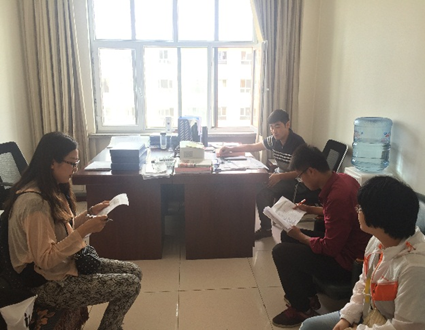 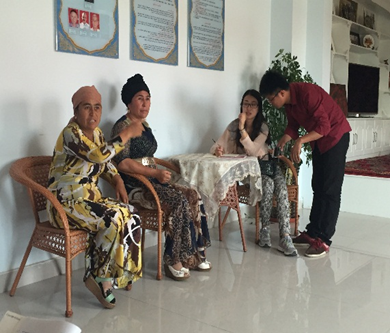 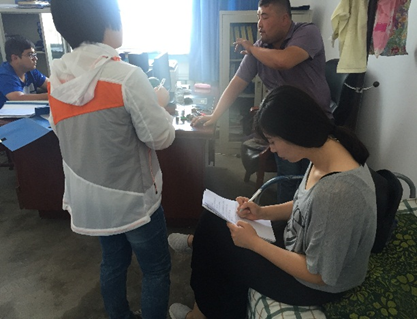 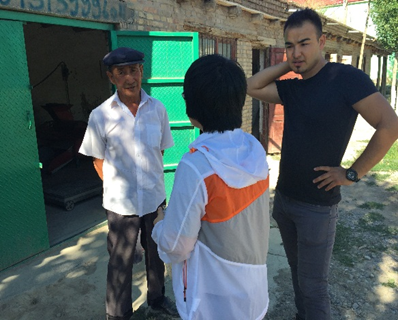 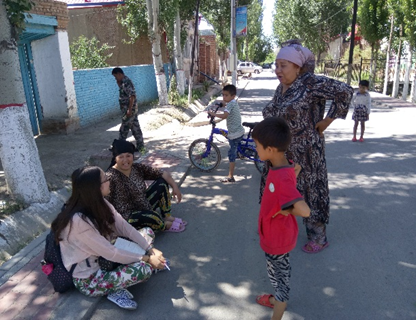 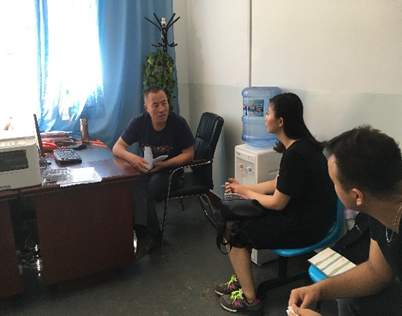 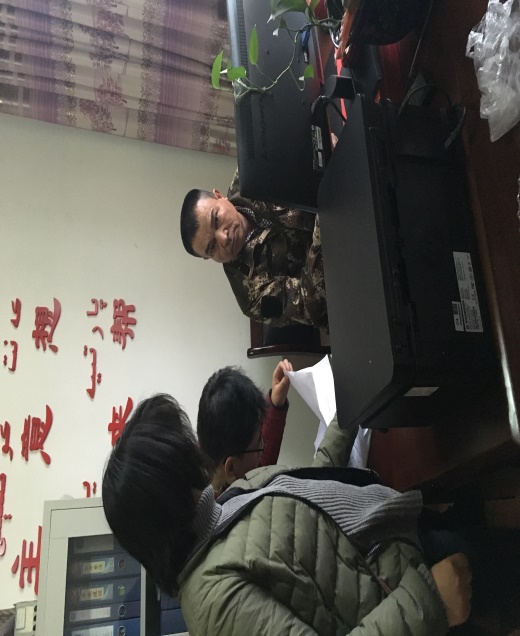 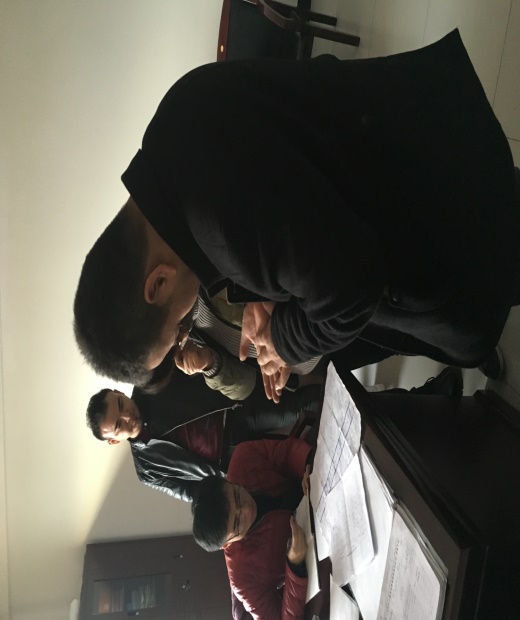 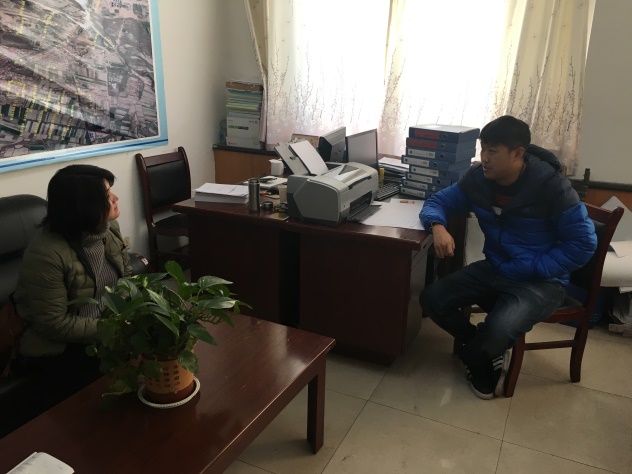 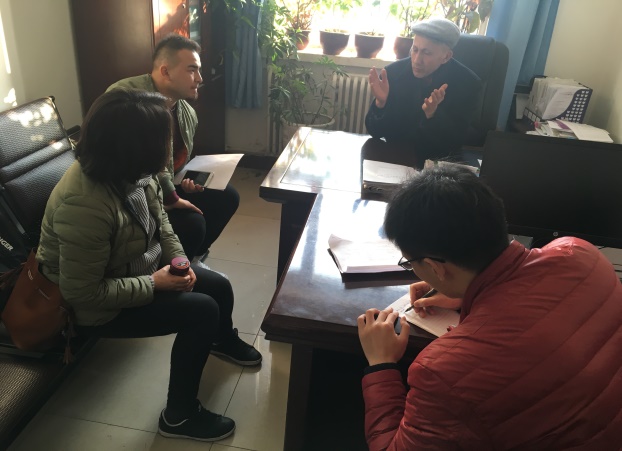 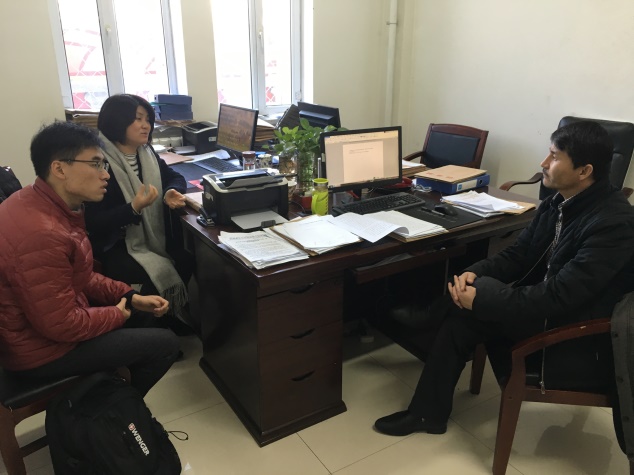 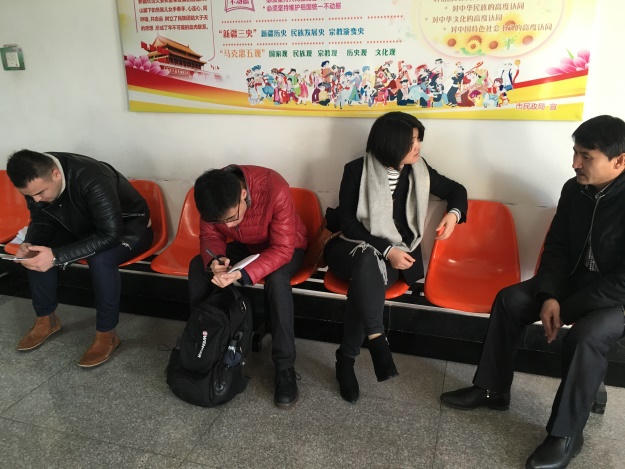 